TM Forum SpecificationIoT Service Management APIUser GuideTMF914Team Approved Date:  08-Jul-2020NOTICECopyright © TM Forum 2020. All Rights Reserved.This document and translations of it may be copied and furnished to others, and derivative works that comment on or otherwise explain it or assist in its implementation may be prepared, copied, published, and distributed, in whole or in part, without restriction of any kind, provided that the above copyright notice and this section are included on all such copies and derivative works. However, this document itself may not be modified in any way, including by removing the copyright notice or references to TM FORUM, except as needed for the purpose of developing any document or deliverable produced by a TM FORUM Collaboration Project Team (in which case the rules applicable to copyrights, as set forth in the TM FORUM IPR Policy, must be followed) or as required to translate it into languages other than English.The limited permissions granted above are perpetual and will not be revoked by TM FORUM or its successors or assigns.This document and the information contained herein is provided on an "AS IS" basis and TM FORUM DISCLAIMS ALL WARRANTIES, EXPRESS OR IMPLIED, INCLUDING BUT NOT LIMITED TO ANY WARRANTY THAT THE USE OF THE INFORMATION HEREIN WILL NOT INFRINGE ANY OWNERSHIP RIGHTS OR ANY IMPLIED WARRANTIES OF MERCHANTABILITY OR FITNESS FOR A PARTICULAR PURPOSE.Direct inquiries to the TM Forum office:4 Century Drive, Suite 100Parsippany, NJ 07054, USATel No. +1 973 944 5100Fax No. +1 973 998 7196TM Forum Web Page: www.tmforum.orgTable of ContentsNOTICE	2Table of Contents	3List of Tables	8Introduction	9SAMPLE USE CASES	10Support of polymorphism and extension patterns	11RESOURCE MODEL	12Managed Entity and Task Resource Models	12Iot Service resource	12Service Catalog resource	20Service Category resource	23Service Candidate resource	26Service Qualification resource	29Service Problem resource	34Iot Service Specification resource	42Service Test resource	51Service Test Specification resource	56Usage Consumption Report Request resource	60User resource	64Usage Consumption Report resource	64Import Job resource	69Export Job resource	71Notification Resource Models	72Iot Service Create Event Notification	74Iot Service Iot Service Attribute Value Change Event Notification	75Iot Service Iot Service State Change Event Notification	75Iot Service Iot Service Batch Event Notification	75Iot Service Iot Service Delete Event Notification	76Service Catalog Service Catalog Create Event Notification	76Service Catalog Service Catalog Change Event Notification	76Service Catalog Service Catalog Batch Event Notification	77Service Catalog Service Catalog Delete Event Notification	77Service Category Service Category Create Event Notification	78Service Category Service Category Change Event Notification	78Service Category Service Category Delete Event Notification	78Service Candidate Service Candidate Create Event Notification	79Service Candidate Service Candidate Change Event Notification	79Service Candidate Service Candidate Delete Event Notification	80Service Qualification Service Qualification Create Event Notification	80Service Qualification Service Qualification Change Event Notification	80Service Qualification Service Qualification Delete Event Notification	81Service Problem Service Problem Create Event Notification	81Service Problem Service Problem State Change Event Notification	81Service Problem Service Problem Attribute Value Change Event Notification	82Service Problem Service Problem Information Required Event Notification	82Iot Service Specification Iot Service Specification Create Event Notification	83Iot Service Specification Iot Service Specification Change Event Notification	83Iot Service Specification Iot Service Specification Delete Event Notification	83Service Test Service Test Create Event Notification	84Service Test Service Test Attribute Value Change Event Notification	84Service Test Service Test Delete Event Notification	85Service Test Specification Service Test Specification Create Event Notification	85Service Test Specification Service Test Specification Attribute Value Change Event Notification	85Service Test Specification Service Test Specification Delete Event Notification	86Usage Consumption Report Request Usage Consumption Report Request State Change Event Notification	86User User Create Event Notification	87User User Change Event Notification	87User User Delete Event Notification	87API OPERATIONS	89Operations on Iot Service	90List iot services	90Retrieve iot service	91Create iot service	92Patch iot service	94Delete iot service	96Operations on Service Catalog	97List service catalogs	97Retrieve service catalog	98Create service catalog	98Patch service catalog	100Delete service catalog	101Operations on Service Category	102List service categories	102Retrieve service category	103Create service category	103Patch service category	105Delete service category	106Operations on Service Candidate	107List service candidates	107Retrieve service candidate	108Create service candidate	108Patch service candidate	110Delete service candidate	111Operations on Service Qualification	112List service qualifications	112Retrieve service qualification	113Create service qualification	114Patch service qualification	115Delete service qualification	117Operations on Service Problem	117List service problems	117Retrieve service problem	119Create service problem	121Patch service problem	123Delete service problem	126Operations on Iot Service Specification	126List iot service specifications	126Retrieve iot service specification	128Create iot service specification	129Patch iot service specification	130Delete iot service specification	132Operations on Service Test	132List service tests	132Retrieve service test	133Create service test	134Patch service test	135Delete service test	137Operations on Service Test Specification	138List service test specifications	138Retrieve service test specification	138Create service test specification	139Patch service test specification	140Delete service test specification	142Operations on Usage Consumption Report Request	142List usage consumption report requests	142Retrieve usage consumption report request	143Create usage consumption report request	144Delete usage consumption report request	145Operations on User	146List users	146Retrieve user	147Create user	147Delete user	148Operations on Usage Consumption Report	149List usage consumption reports	149Retrieve usage consumption report	150Delete usage consumption report	150Operations on Import Job	151List import jobs	151Retrieve import job	152Create import job	153Delete import job	154Operations on Export Job	154List export jobs	154Retrieve export job	155Create export job	156Delete export job	157API NOTIFICATIONS	158Register listener	158Unregister listener	159Publish Event to listener	159Acknowledgements	161Document History	161Version History	161Release History	161Contributors to Document	161List of TablesN/AIntroductionThe following document is the specification of the IoT Service Management API User Guide. It includes the model definition as well as all available operations.SAMPLE USE CASESReader will find example of use cases using Usage API in “Open Digital Business Scenarios and Use Cases” document.Support of polymorphism and extension patternsSupport of polymorphic collections and types and schema-based extension is provided by means of a list of generic meta-attributes that we describe below. Polymorphism in collections occurs when entities inherit from base entities, for instance a BillingAccount and SettlementAccount inheriting properties from the abstract Account entity.Generic support of polymorphism and pattern extensions is described in the TMF API Guidelines v3.0 Part 2 document.The @type attribute provides a way to represent the actual class type of an entity. For example, within a list of Account instances some may be instances of BillingAccount where other could be instances of SettlementAccount. The @type gives this information. All resources and sub-resources of this API have a @type attributes that can be provided when this is useful.The @referredType can be used within reference entities (like for instance an AccountRef object) to explicitly denote the actual entity type of the referred class. Notice that in reference entities the @type, when used, denotes the class type of the reference itself, such as BillingAccountRef or SettlementAccountRef, and not the class type of the referred object. However, since reference classes are rarely sub-classed, @type is generally not useful in reference objects.The @schemaLocation property can be used in resources to allow specifying user-defined properties of an Entity or to specify the expected characteristics of an entity.The @baseType attribute gives a way to provide explicitly the base of class of a given resource that has been extended.RESOURCE MODELManaged Entity and Task Resource ModelsIot Service resourceThe IoT Service ResourceResource model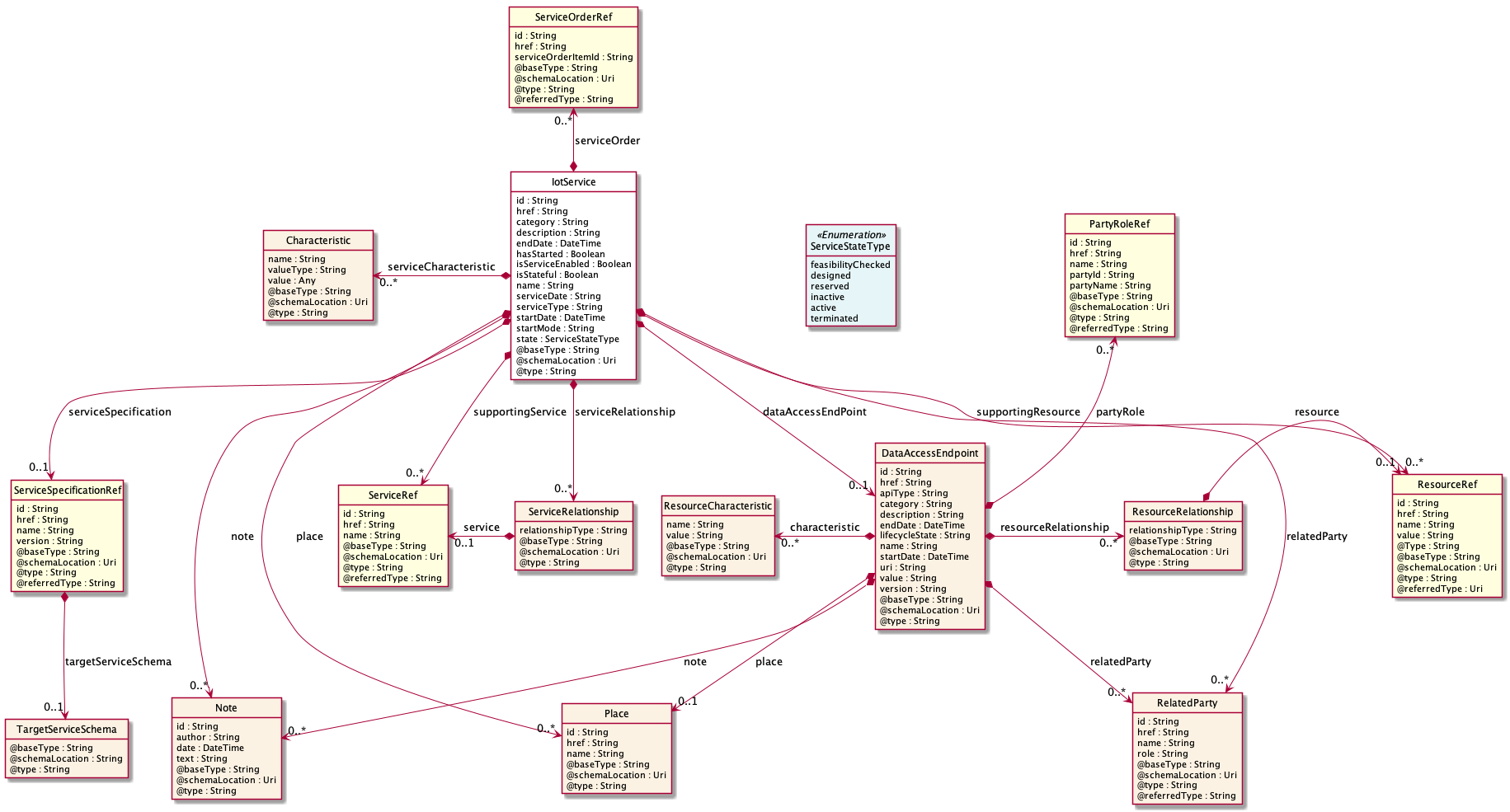 Field descriptionsIotService fieldsCharacteristic sub-resourceDescribes a given characteristic of an object or entity through a name/value pair.DataAccessEndpoint sub-resourceThis is the endpoint exposed by the IoT Device to authorized users.Note sub-resourceExtra information about a given entity.Place sub-resourcePlace reference. Place defines the places where the products are sold or delivered.RelatedParty sub-resourceRelated Entity reference. A related party defines party or party role linked to a specific entity.ResourceCharacteristic sub-resourceResourceRelationship sub-resourceDescribes links between resources.ServiceRelationship sub-resourceDescribes links with services of the same category (useful for bundled services).TargetServiceSchema sub-resourceThe reference object to the schema and type of target service which is described by service specification.PartyRoleRef relationshipParty role reference. A party role represents the part played by a party in a given context.ResourceRef relationshipInformation about a resource that holds realizes the product that is linked to the bucket balance.ServiceOrderRef relationshipService Order reference. Useful to understand the which was the Service order through which the service was instantiated in the service inventory.ServiceRef relationshipService reference, for when Service is used by other entities.ServiceSpecificationRef relationshipService specification reference: ServiceSpecification(s) required to realize a ProductSpecification.Json representation sampleWe provide below the json representation of an example of an 'IotService' resource objectService Catalog resourceThe root entity for service catalog management.A service catalog is a group of service specifications made available through service candidates that an organization provides to the consumers (internal consumers like its employees or B2B customers or B2C customers). 
A service catalog typically includes name, description and time period that is valid for. It will have a list of ServiceCandidate catalog items. A ServiceCandidate is an entity that makes a ServiceSpecification available to a catalog.A ServiceCandidate and its associated ServiceSpecification may be "published" - made visible -in any number of ServiceCatalogs, or in none.Resource model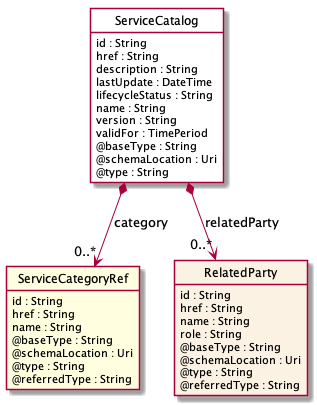 Field descriptionsServiceCatalog fieldsRelatedParty sub-resourceRelated Entity reference. A related party defines party or party role linked to a specific entity.ServiceCategoryRef relationshipThe (service) category resource is used to group service candidates in logical containers. Categories can contain other categories.Json representation sampleWe provide below the json representation of an example of a 'ServiceCatalog' resource objectService Category resourceThe (service) category resource is used to group service candidates in logical containers. Categories can contain other categories.Resource model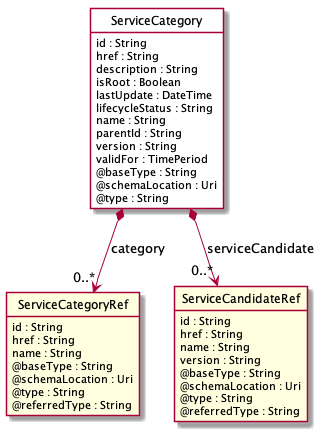 Field descriptionsServiceCategory fieldsServiceCandidateRef relationshipServiceCandidate reference. ServiceCandidate is an entity that makes a ServiceSpecification available to a catalog.ServiceCategoryRef relationshipThe (service) category resource is used to group service candidates in logical containers. Categories can contain other categories.Json representation sampleWe provide below the json representation of an example of a 'ServiceCategory' resource objectService Candidate resourceServiceCandidate is an entity that makes a service specification available to a catalog. A
ServiceCandidate and its associated service specification may be published - made visible - in any number of service catalogs, or in none. One service specification can be composed of other service specifications.Resource model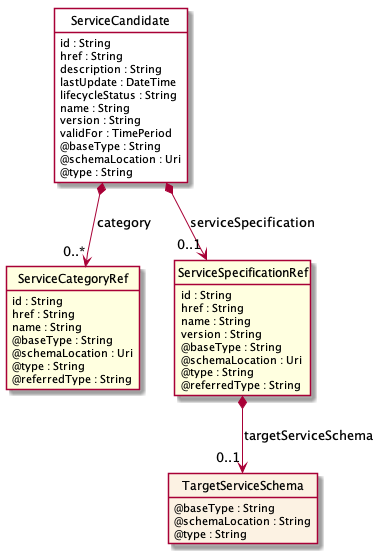 Field descriptionsServiceCandidate fieldsTargetServiceSchema sub-resourceThe reference object to the schema and type of target service which is described by service specification.ServiceCategoryRef relationshipThe (service) category resource is used to group service candidates in logical containers. Categories can contain other categories.ServiceSpecificationRef relationshipService specification reference: ServiceSpecification(s) required to realize a ProductSpecification.Json representation sampleWe provide below the json representation of an example of a 'ServiceCandidate' resource objectService Qualification resourceServiceQualification is used to perform a technical eligibility. It allows to retrieve a list of services that are technically available in the context of the interaction (place, party, service characteristics, ...).Resource model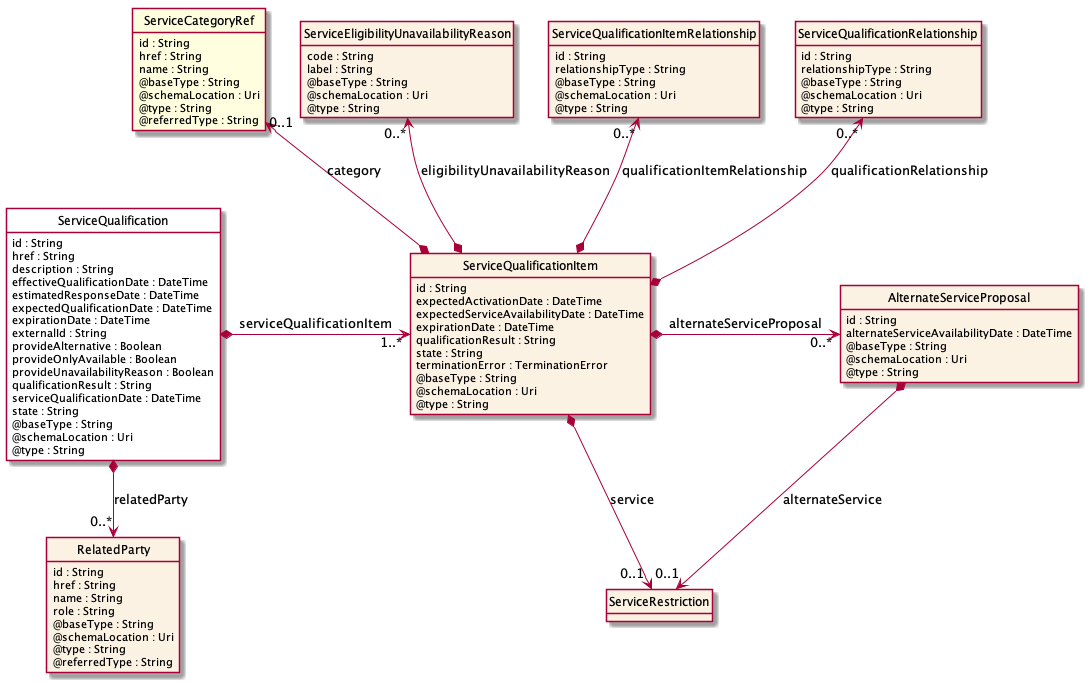 Field descriptionsServiceQualification fieldsAlternateServiceProposal sub-resourceAlternate service proposal is used when the requested service is not available with characteristic and date asked for. An alternate proposal could be a distinct serviceSpecification close to requested one or same as requested but with a different activation date.RelatedParty sub-resourceRelated Entity reference. A related party defines party or party role linked to a specific entity.ServiceEligibilityUnavailabilityReason sub-resourceReason for eligibility result if the ServiceQualification result is no (meaning the Service is not available).ServiceQualificationItem sub-resourceA ServiceQualificationItem relates to a specific service being checked in a qualification operation.ServiceQualificationItemRelationship sub-resourceStructure used to describe relationship between serviceQualification items from the same serviceQualification.ServiceQualificationRelationship sub-resourceTerminationError sub-resourceThis indicates an error that caused a qualificationItem to be terminated.ServiceCategoryRef relationshipThe (service) category resource is used to group service candidates in logical containers. Categories can contain other categories.Json representation sampleWe provide below the json representation of an example of a 'ServiceQualification' resource objectService Problem resourceThe problem information for Middle B which is abstracted in the service layer from the issued event information by First B.Resource model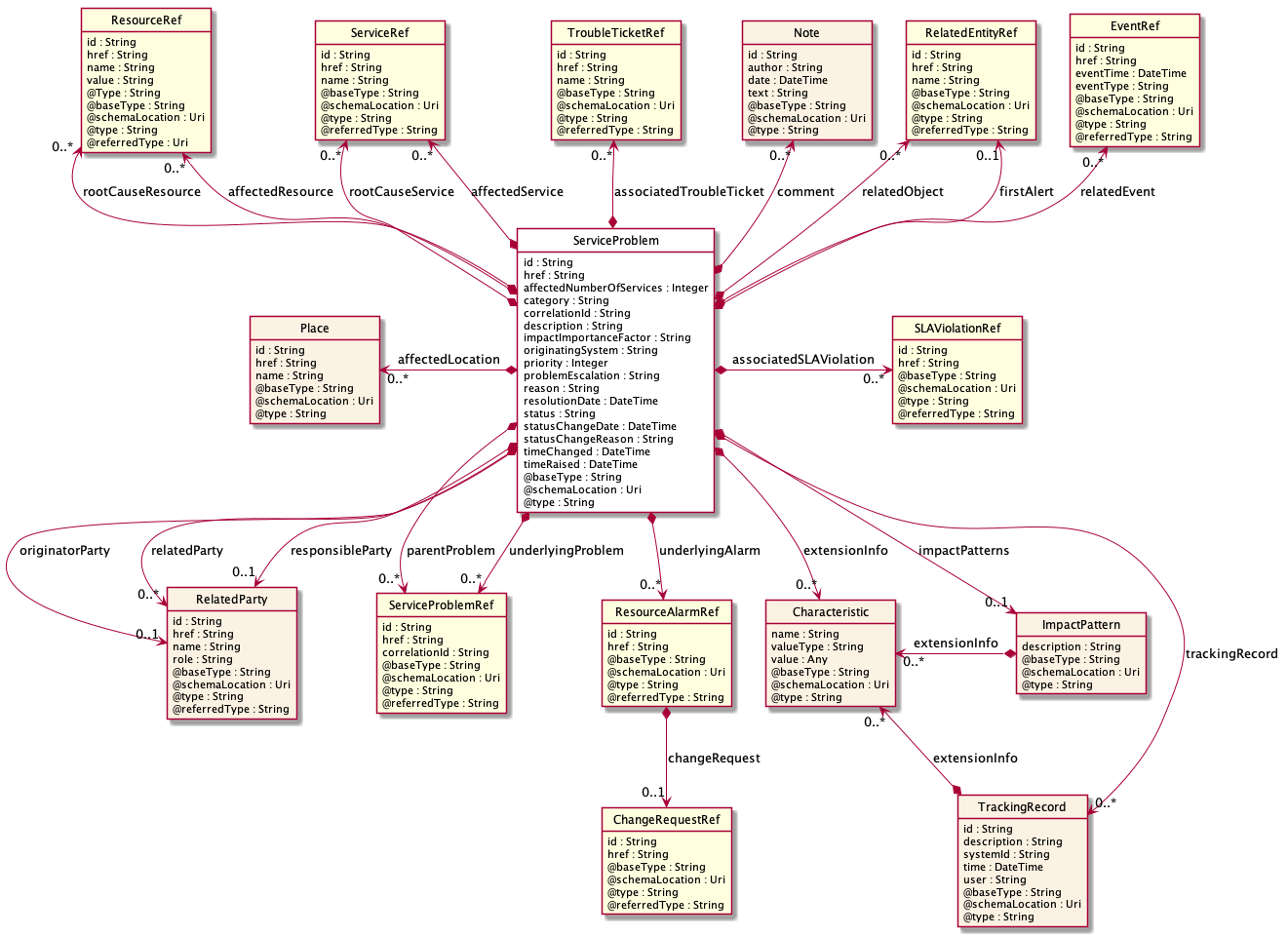 Field descriptionsServiceProblem fieldsCharacteristic sub-resourceDescribes a given characteristic of an object or entity through a name/value pair.ImpactPattern sub-resourceDefine the patterns of impact (optional), such as other service characteristics- Used when defining impact through another pattern than the pre-defined attributes.Note sub-resourceExtra information about a given entity.Place sub-resourcePlace reference. Place defines the places where the products are sold or delivered.RelatedParty sub-resourceRelated Entity reference. A related party defines party or party role linked to a specific entity.TrackingRecord sub-resourceTracking records allow the tracking of modifications on the problem. The tracking records should not be embedded in the problem to allow retrieving the problem without the tracking records.ChangeRequestRef relationshipReference to a Change Request.EventRef relationshipEvents linked with service problem.RelatedEntityRef relationshipA reference to an entity, where the type of the entity is not known in advance.ResourceAlarmRef relationshipA set of alarm ids identifying the alarms that are underlying this problem.ResourceRef relationshipInformation about a resource that holds realizes the product that is linked to the bucket balance.SLAViolationRef relationshipServiceProblemRef relationshipServiceRef relationshipService reference, for when Service is used by other entities.TroubleTicketRef relationshipTroubleTicket reference, for when a Trouble Ticket is used by other entities.Json representation sampleWe provide below the json representation of an example of a 'ServiceProblem' resource objectIot Service Specification resourceResource model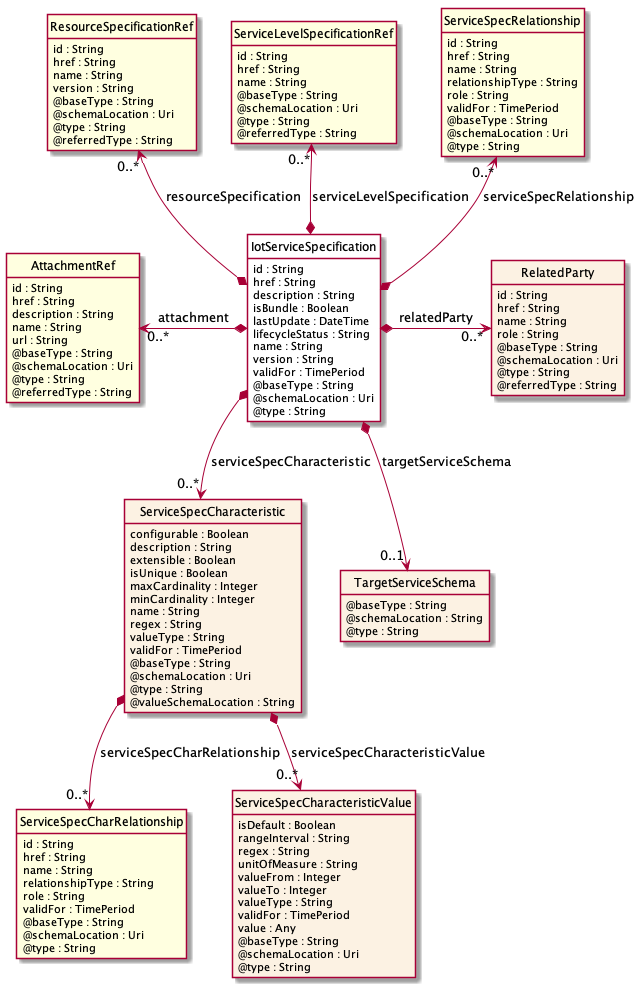 Field descriptionsIotServiceSpecification fieldsRelatedParty sub-resourceRelated Entity reference. A related party defines party or party role linked to a specific entity.ServiceSpecCharRelationship sub-resourceAn aggregation, migration, substitution, dependency or exclusivity relationship between/among serviceSpecCharacteristics.ServiceSpecCharacteristic sub-resourceThis class represents the key features of this service specification. For example, bandwidth is a characteristic of many different types of services; if bandwidth is a relevant characteristic (e.g., from the point-of-view of a Customer obtaining this Service via a Product) then bandwidth would be a ServiceSpecCharacteristic for that particular Service.ServiceSpecCharacteristicValue sub-resourceA ServiceSpecCharacteristicValue object is used to define a set of attributes, each of which can be assigned to a corresponding set of attributes in a ServiceSpecCharacteristic object. The values of the attributes in the ServiceSpecCharacteristicValue object describe the values of the attributes that a corresponding ServiceSpecCharacteristic object can take on.ServiceSpecRelationship sub-resourceA migration, substitution, dependency or exclusivity relationship between/among service specifications.TargetServiceSchema sub-resourceThe reference object to the schema and type of target service which is described by service specification.AttachmentRef relationshipAttachment reference. An attachment complements the description of an element (for instance a product) through video, pictures.ResourceSpecificationRef relationshipResource Specification reference: The ResourceSpecification is required to realize a ProductSpecification.ServiceLevelSpecificationRef relationshipA Service Level Specification represents a pre-defined or negotiated set of Service Level 
Objectives. In addition, certain consequences are associated with not meeting the Service Level 
Objectives. Service Level Agreements are expressed in terms of Service Level Specifications.Json representation sampleWe provide below the json representation of an example of an 'IotServiceSpecification' resource objectService Test resourceA service test is an entity that exists for a controlled test invocation on a service. The service 
test is executed according to a schedule and contains service test configuration parameters that are to be 
applied at execution time, and service test measures that result.Resource model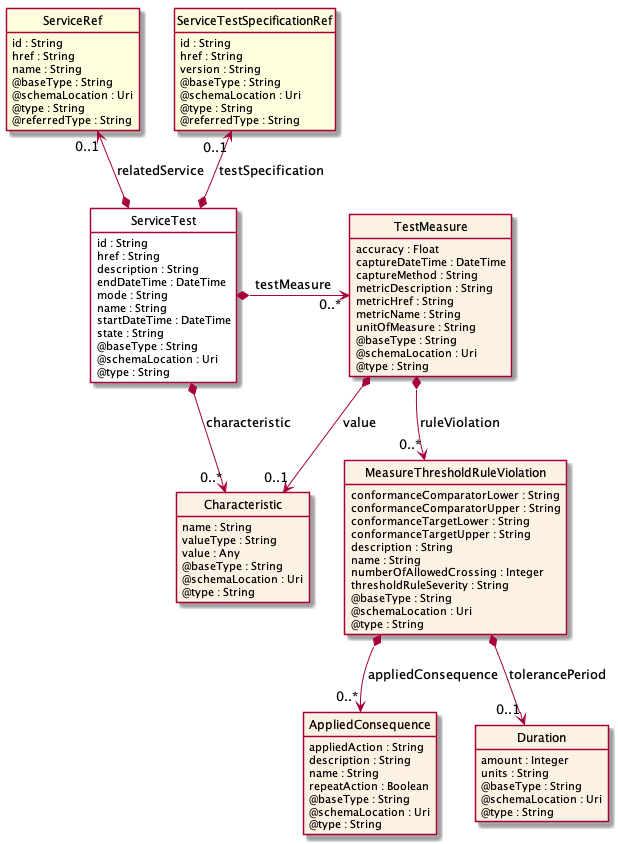 Field descriptionsServiceTest fieldsAppliedConsequence sub-resourceAn Applied Consequence defines the action (prescribed action or notification) to take when a 
MeasureThresholdRuleViolation occurs.Characteristic sub-resourceDescribes a given characteristic of an object or entity through a name/value pair.Duration sub-resourceA time interval in a given unit of time.MeasureThresholdRuleViolation sub-resourceA measureThresholdRuleViolation is a violation of a rule that defines the in the 
MericDefMeasureThresholdRule.TestMeasure sub-resourceA TestMeasure specifies a measure of a specific aspect of a product, service, or resource test, such as lost packets or connectivity status.ServiceRef relationshipService reference, for when Service is used by other entities.ServiceTestSpecificationRef relationshipThe service test specification used by the service test.Json representation sampleWe provide below the json representation of an example of a 'ServiceTest' resource objectService Test Specification resourceThe service test specification describes the service test in terms of parameters to be configured and 
measures to be taken.Resource model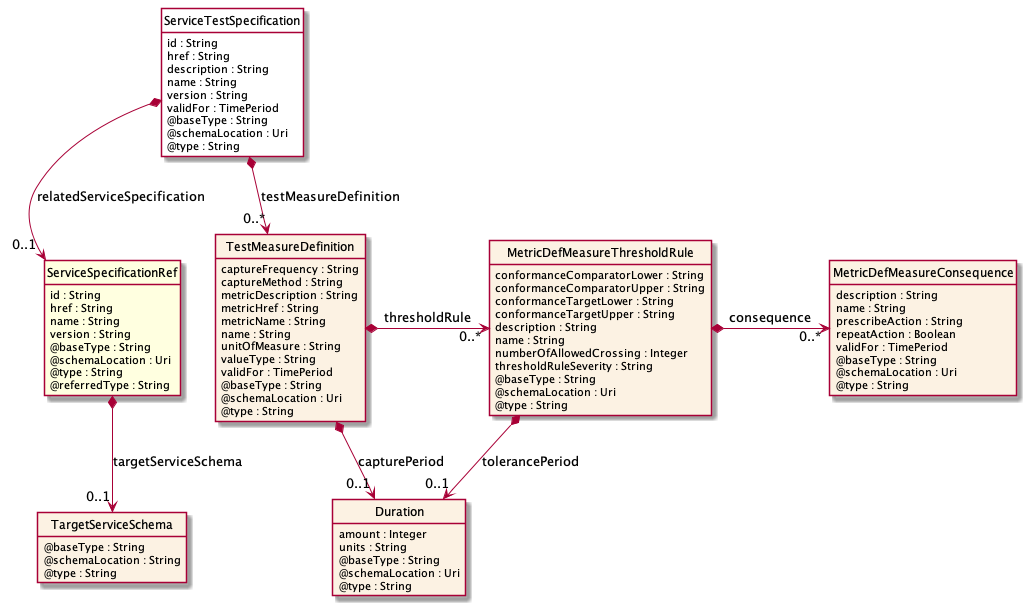 Field descriptionsServiceTestSpecification fieldsDuration sub-resourceA time interval in a given unit of time.MetricDefMeasureConsequence sub-resourceA MetricDefMeasureConsequence defines the action (prescribed action or notification) to take when a 
MetricDefMeasureThresholdRule is crossed.MetricDefMeasureThresholdRule sub-resourceA MetricDefMeasureThresholdRule is a rule that defines the condition (raise or clear) to achieve to apply 
consequences when a threshold is crossed or ceased to be crossed. It also defines the severity of the 
raise or clear of the threshold.TargetServiceSchema sub-resourceThe reference object to the schema and type of target service which is described by service specification.TestMeasureDefinition sub-resourceA TestMeasureDefinition specifies a measure of a specific aspect of a product, service, or resource test, such as lost packets or connectivity status.ServiceSpecificationRef relationshipService specification reference: ServiceSpecification(s) required to realize a ProductSpecification.Json representation sampleWe provide below the json representation of an example of a 'ServiceTestSpecification' resource objectUsage Consumption Report Request resourceAn UsageConsumptionReportRequest allows to manage the calculation request of a usage consumption report.Resource model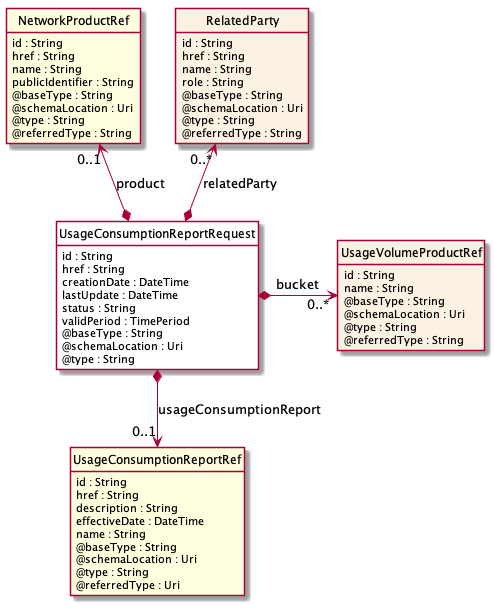 Field descriptionsUsageConsumptionReportRequest fieldsRelatedParty sub-resourceRelated Entity reference. A related party defines party or party role linked to a specific entity.NetworkProductRef relationshipReference of a product.UsageConsumptionReportRef relationshipReference of a usage consumption report.UsageVolumeProductRef relationshipReference of a bucket.Json representation sampleWe provide below the json representation of an example of a 'UsageConsumptionReportRequest' resource objectUser resourceGeneric User structure used to define commonalities between sub concepts of PartyUser and Financial User.Resource model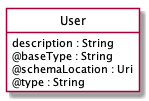 Field descriptionsUser fieldsJson representation sampleWe provide below the json representation of an example of a 'User' resource objectUsage Consumption Report resourceA usage consumption report enables to know at a given point the balances and the consumption counters related to various buckets (SMS, Voice, Data for example). It could be calculated for a device identified by a public key (msisdn number for a mobile device for example or PSTN or VOIP number for a fix device), for a subscribed offer or option or for an user.Resource model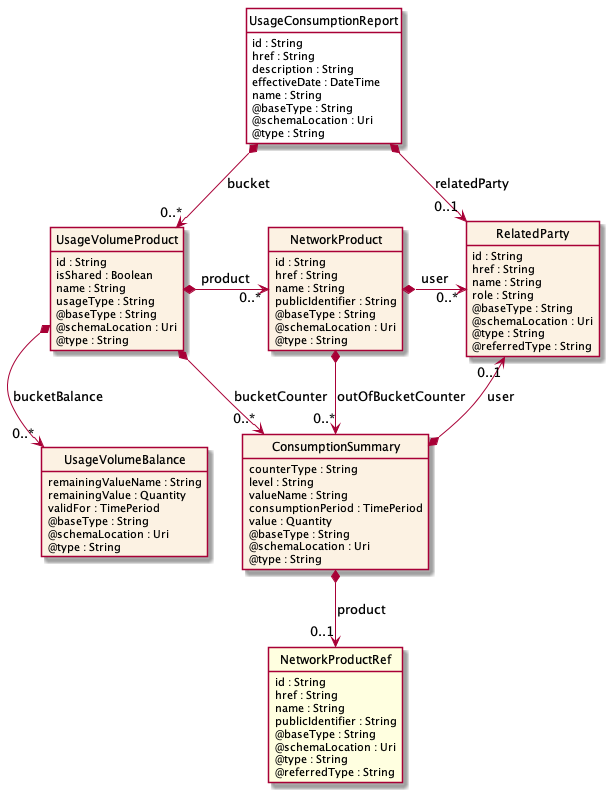 Field descriptionsUsageConsumptionReport fieldsConsumptionSummary sub-resourceThe consumption counters (called ConsumptionSummary in the SID model) detail for example the different kind of consumption done on the bucket.NetworkProduct sub-resourceAn instantiated network product (specialization of a product) subscribed by a customer.Quantity sub-resourceAn amount in a given unit.RelatedParty sub-resourceRelated Entity reference. A related party defines party or party role linked to a specific entity.UsageVolumeBalance sub-resourceThe balance (called UsageVolumeBalance in the SID model) defines the remaining allowed product usage quantity in terms of volume, time, currency or events. It corresponds to the initial allowed usage quantity minus the usage consumed on the bucket.UsageVolumeProduct sub-resourceA bucket (called UsageVolumeProduct in the SID model) represents a quantity of usage, as 2 hours national calls or 50 sms for example. It could be either a quantity or an amount in a currency (i.e. It could represent a fixed number of SMS, MMS, minutes of calls, quantity of data, number of events as well as a specific amount in a given currency). It requires one or more network products from which usages will debit the bucket.NetworkProductRef relationshipReference of a product.Json representation sampleWe provide below the json representation of an example of a 'UsageConsumptionReport' resource objectImport Job resourceRepresents a task used to import resources from a file.Resource model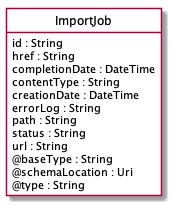 Field descriptionsImportJob fieldsJson representation sampleWe provide below the json representation of an example of an 'ImportJob' resource objectExport Job resourceRepresents a task used to export resources to a file.Resource model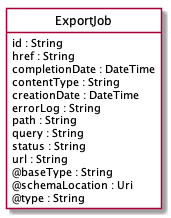 Field descriptionsExportJob fieldsJson representation sampleWe provide below the json representation of an example of an 'ExportJob' resource objectNotification Resource Models35 notifications are defined for this APINotifications related to IotService:
    - IotServiceCreateEvent
    - IotServiceAttributeValueChangeEvent
    - IotServiceStateChangeEvent
    - IotServiceBatchEvent
    - IotServiceDeleteEventNotifications related to ServiceCatalog:
    - ServiceCatalogCreateEvent
    - ServiceCatalogChangeEvent
    - ServiceCatalogBatchEvent
    - ServiceCatalogDeleteEventNotifications related to ServiceCategory:
    - ServiceCategoryCreateEvent
    - ServiceCategoryChangeEvent
    - ServiceCategoryDeleteEventNotifications related to ServiceCandidate:
    - ServiceCandidateCreateEvent
    - ServiceCandidateChangeEvent
    - ServiceCandidateDeleteEventNotifications related to ServiceQualification:
    - ServiceQualificationCreateEvent
    - ServiceQualificationChangeEvent
    - ServiceQualificationDeleteEventNotifications related to ServiceProblem:
    - ServiceProblemCreateEvent
    - ServiceProblemStateChangeEvent
    - ServiceProblemAttributeValueChangeEvent
    - ServiceProblemInformationRequiredEventNotifications related to IotServiceSpecification:
    - IotServiceSpecificationCreateEvent
    - IotServiceSpecificationChangeEvent
    - IotServiceSpecificationDeleteEventNotifications related to ServiceTest:
    - ServiceTestCreateEvent
    - ServiceTestAttributeValueChangeEvent
    - ServiceTestDeleteEventNotifications related to ServiceTestSpecification:
    - ServiceTestSpecificationCreateEvent
    - ServiceTestSpecificationAttributeValueChangeEvent
    - ServiceTestSpecificationDeleteEventNotifications related to UsageConsumptionReportRequest:
    - UsageConsumptionReportRequestStateChangeEventNotifications related to User:
    - UserCreateEvent
    - UserChangeEvent
    - UserDeleteEventThe notification structure for all notifications in this API follow the pattern depicted by the figure below.
A notification resource (depicted by "SpecificNotification" placeholder) is a sub class of a generic Notification structure containing an id of the event occurrence (eventId), an event timestamp (eventTime), and the name of the notification resource (eventType). 
This notification structure owns an event structure ("SpecificEvent" placeholder) linked to the resource concerned by the notification using the resource name as access field ("resourceName" placeholder).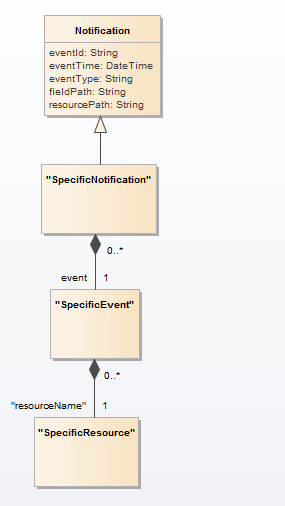 Iot Service Create Event NotificationNotification IotServiceCreateEvent case for resource IotServiceJson representation sampleWe provide below the json representation of an example of an 'IotServiceIotServiceCreateEventNotification' notification objectIot Service Iot Service Attribute Value Change Event NotificationNotification IotServiceAttributeValueChangeEvent case for resource IotServiceJson representation sampleWe provide below the json representation of an example of an 'IotServiceIotServiceAttributeValueChangeEventNotification' notification objectIot Service Iot Service State Change Event NotificationNotification IotServiceStateChangeEvent case for resource IotServiceJson representation sampleWe provide below the json representation of an example of an 'IotServiceIotServiceStateChangeEventNotification' notification objectIot Service Iot Service Batch Event NotificationNotification IotServiceBatchEvent case for resource IotServiceJson representation sampleWe provide below the json representation of an example of an 'IotServiceIotServiceBatchEventNotification' notification objectIot Service Iot Service Delete Event NotificationNotification IotServiceDeleteEvent case for resource IotServiceJson representation sampleWe provide below the json representation of an example of an 'IotServiceIotServiceDeleteEventNotification' notification objectService Catalog Service Catalog Create Event NotificationNotification ServiceCatalogCreateEvent case for resource ServiceCatalogJson representation sampleWe provide below the json representation of an example of a 'ServiceCatalogServiceCatalogCreateEventNotification' notification objectService Catalog Service Catalog Change Event NotificationNotification ServiceCatalogChangeEvent case for resource ServiceCatalogJson representation sampleWe provide below the json representation of an example of a 'ServiceCatalogServiceCatalogChangeEventNotification' notification objectService Catalog Service Catalog Batch Event NotificationNotification ServiceCatalogBatchEvent case for resource ServiceCatalogJson representation sampleWe provide below the json representation of an example of a 'ServiceCatalogServiceCatalogBatchEventNotification' notification objectService Catalog Service Catalog Delete Event NotificationNotification ServiceCatalogDeleteEvent case for resource ServiceCatalogJson representation sampleWe provide below the json representation of an example of a 'ServiceCatalogServiceCatalogDeleteEventNotification' notification objectService Category Service Category Create Event NotificationNotification ServiceCategoryCreateEvent case for resource ServiceCategoryJson representation sampleWe provide below the json representation of an example of a 'ServiceCategoryServiceCategoryCreateEventNotification' notification objectService Category Service Category Change Event NotificationNotification ServiceCategoryChangeEvent case for resource ServiceCategoryJson representation sampleWe provide below the json representation of an example of a 'ServiceCategoryServiceCategoryChangeEventNotification' notification objectService Category Service Category Delete Event NotificationNotification ServiceCategoryDeleteEvent case for resource ServiceCategoryJson representation sampleWe provide below the json representation of an example of a 'ServiceCategoryServiceCategoryDeleteEventNotification' notification objectService Candidate Service Candidate Create Event NotificationNotification ServiceCandidateCreateEvent case for resource ServiceCandidateJson representation sampleWe provide below the json representation of an example of a 'ServiceCandidateServiceCandidateCreateEventNotification' notification objectService Candidate Service Candidate Change Event NotificationNotification ServiceCandidateChangeEvent case for resource ServiceCandidateJson representation sampleWe provide below the json representation of an example of a 'ServiceCandidateServiceCandidateChangeEventNotification' notification objectService Candidate Service Candidate Delete Event NotificationNotification ServiceCandidateDeleteEvent case for resource ServiceCandidateJson representation sampleWe provide below the json representation of an example of a 'ServiceCandidateServiceCandidateDeleteEventNotification' notification objectService Qualification Service Qualification Create Event NotificationNotification ServiceQualificationCreateEvent case for resource ServiceQualificationJson representation sampleWe provide below the json representation of an example of a 'ServiceQualificationServiceQualificationCreateEventNotification' notification objectService Qualification Service Qualification Change Event NotificationNotification ServiceQualificationChangeEvent case for resource ServiceQualificationJson representation sampleWe provide below the json representation of an example of a 'ServiceQualificationServiceQualificationChangeEventNotification' notification objectService Qualification Service Qualification Delete Event NotificationNotification ServiceQualificationDeleteEvent case for resource ServiceQualificationJson representation sampleWe provide below the json representation of an example of a 'ServiceQualificationServiceQualificationDeleteEventNotification' notification objectService Problem Service Problem Create Event NotificationNotification ServiceProblemCreateEvent case for resource ServiceProblemJson representation sampleWe provide below the json representation of an example of a 'ServiceProblemServiceProblemCreateEventNotification' notification objectService Problem Service Problem State Change Event NotificationNotification ServiceProblemStateChangeEvent case for resource ServiceProblemJson representation sampleWe provide below the json representation of an example of a 'ServiceProblemServiceProblemStateChangeEventNotification' notification objectService Problem Service Problem Attribute Value Change Event NotificationNotification ServiceProblemAttributeValueChangeEvent case for resource ServiceProblemJson representation sampleWe provide below the json representation of an example of a 'ServiceProblemServiceProblemAttributeValueChangeEventNotification' notification objectService Problem Service Problem Information Required Event NotificationNotification ServiceProblemInformationRequiredEvent case for resource ServiceProblemJson representation sampleWe provide below the json representation of an example of a 'ServiceProblemServiceProblemInformationRequiredEventNotification' notification objectIot Service Specification Iot Service Specification Create Event NotificationNotification IotServiceSpecificationCreateEvent case for resource IotServiceSpecificationJson representation sampleWe provide below the json representation of an example of an 'IotServiceSpecificationIotServiceSpecificationCreateEventNotification' notification objectIot Service Specification Iot Service Specification Change Event NotificationNotification IotServiceSpecificationChangeEvent case for resource IotServiceSpecificationJson representation sampleWe provide below the json representation of an example of an 'IotServiceSpecificationIotServiceSpecificationChangeEventNotification' notification objectIot Service Specification Iot Service Specification Delete Event NotificationNotification IotServiceSpecificationDeleteEvent case for resource IotServiceSpecificationJson representation sampleWe provide below the json representation of an example of an 'IotServiceSpecificationIotServiceSpecificationDeleteEventNotification' notification objectService Test Service Test Create Event NotificationNotification ServiceTestCreateEvent case for resource ServiceTestJson representation sampleWe provide below the json representation of an example of a 'ServiceTestServiceTestCreateEventNotification' notification objectService Test Service Test Attribute Value Change Event NotificationNotification ServiceTestAttributeValueChangeEvent case for resource ServiceTestJson representation sampleWe provide below the json representation of an example of a 'ServiceTestServiceTestAttributeValueChangeEventNotification' notification objectService Test Service Test Delete Event NotificationNotification ServiceTestDeleteEvent case for resource ServiceTestJson representation sampleWe provide below the json representation of an example of a 'ServiceTestServiceTestDeleteEventNotification' notification objectService Test Specification Service Test Specification Create Event NotificationNotification ServiceTestSpecificationCreateEvent case for resource ServiceTestSpecificationJson representation sampleWe provide below the json representation of an example of a 'ServiceTestSpecificationServiceTestSpecificationCreateEventNotification' notification objectService Test Specification Service Test Specification Attribute Value Change Event NotificationNotification ServiceTestSpecificationAttributeValueChangeEvent case for resource ServiceTestSpecificationJson representation sampleWe provide below the json representation of an example of a 'ServiceTestSpecificationServiceTestSpecificationAttributeValueChangeEventNotification' notification objectService Test Specification Service Test Specification Delete Event NotificationNotification ServiceTestSpecificationDeleteEvent case for resource ServiceTestSpecificationJson representation sampleWe provide below the json representation of an example of a 'ServiceTestSpecificationServiceTestSpecificationDeleteEventNotification' notification objectUsage Consumption Report Request Usage Consumption Report Request State Change Event NotificationNotification UsageConsumptionReportRequestStateChangeEvent case for resource UsageConsumptionReportRequestJson representation sampleWe provide below the json representation of an example of a 'UsageConsumptionReportRequestUsageConsumptionReportRequestStateChangeEventNotification' notification objectUser User Create Event NotificationNotification UserCreateEvent case for resource UserJson representation sampleWe provide below the json representation of an example of a 'UserUserCreateEventNotification' notification objectUser User Change Event NotificationNotification UserChangeEvent case for resource UserJson representation sampleWe provide below the json representation of an example of a 'UserUserChangeEventNotification' notification objectUser User Delete Event NotificationNotification UserDeleteEvent case for resource UserJson representation sampleWe provide below the json representation of an example of a 'UserUserDeleteEventNotification' notification object API OPERATIONSRemember the following Uniform Contract:Filtering and attribute selection rules are described in the TMF REST Design Guidelines.Notifications are also described in a subsequent section.Operations on Iot ServiceList iot services  GET /iotService?fields=...&{filtering}DescriptionThis operation list iot service entities.
Attribute selection is enabled for all first level attributes.
Filtering may be available depending on the compliance level supported by an implementation.Usage SamplesHere's an example of a request for retrieving IotService resources.Retrieve iot service  GET /iotService/{id}?fields=...&{filtering}DescriptionThis operation retrieves an iot service entity.
Attribute selection is enabled for all first level attributes.
Filtering on sub-resources may be available depending on the compliance level supported by an implementation.Usage SamplesHere's an example of a request for retrieving an IotService resource.Create iot service  POST /iotServiceDescriptionThis operation creates an iot service entity.Mandatory and Non-Mandatory AttributesThe following tables provide the list of mandatory and non-mandatory attributes when creating an IotService, including any possible rule conditions and applicable default values. Notice that it is up to an implementer to add additional mandatory attributes.Usage SamplesHere's an example of a request for creating an IotService resource. In this example the request only passes mandatory attributes.Patch iot service  PATCH /iotService/{id}DescriptionThis operation allows partial updates of an iot service entity. Support of json/merge (https://tools.ietf.org/html/rfc7386) is mandatory, support of json/patch (http://tools.ietf.org/html/rfc5789) is optional.

Note: If the update operation yields to the creation of sub-resources or relationships, the same rules concerning mandatory sub-resource attributes and default value settings in the POST operation applies to the PATCH operation.  Hence these tables are not repeated here.Patchable and Non-Patchable AttributesThe tables below provide the list of patchable and non-patchable attributes, including constraint rules on their usage.Usage SamplesHere's an example of a request for patching an IotService resource.Delete iot service  DELETE /iotService/{id}DescriptionThis operation deletes an iot service entity.Usage SamplesHere's an example of a request for deleting an IotService resource.Operations on Service CatalogList service catalogs  GET /serviceCatalog?fields=...&{filtering}DescriptionThis operation list service catalog entities.
Attribute selection is enabled for all first level attributes.
Filtering may be available depending on the compliance level supported by an implementation.Usage SamplesHere's an example of a request for retrieving ServiceCatalog resources.Retrieve service catalog  GET /serviceCatalog/{id}?fields=...&{filtering}DescriptionThis operation retrieves a service catalog entity.
Attribute selection is enabled for all first level attributes.
Filtering on sub-resources may be available depending on the compliance level supported by an implementation.Usage SamplesHere's an example of a request for retrieving a ServiceCatalog resource.Create service catalog  POST /serviceCatalogDescriptionThis operation creates a service catalog entity.Mandatory and Non-Mandatory AttributesThe following tables provide the list of mandatory and non-mandatory attributes when creating a ServiceCatalog, including any possible rule conditions and applicable default values. Notice that it is up to an implementer to add additional mandatory attributes.Usage SamplesHere's an example of a request for creating a ServiceCatalog resource. In this example the request only passes mandatory attributes.Patch service catalog  PATCH /serviceCatalog/{id}DescriptionThis operation allows partial updates of a service catalog entity. Support of json/merge (https://tools.ietf.org/html/rfc7386) is mandatory, support of json/patch (http://tools.ietf.org/html/rfc5789) is optional.

Note: If the update operation yields to the creation of sub-resources or relationships, the same rules concerning mandatory sub-resource attributes and default value settings in the POST operation applies to the PATCH operation.  Hence these tables are not repeated here.Patchable and Non-Patchable AttributesThe tables below provide the list of patchable and non-patchable attributes, including constraint rules on their usage.Usage SamplesHere's an example of a request for patching a ServiceCatalog resource.Delete service catalog  DELETE /serviceCatalog/{id}DescriptionThis operation deletes a service catalog entity.Usage SamplesHere's an example of a request for deleting a ServiceCatalog resource.Operations on Service CategoryList service categories  GET /serviceCategory?fields=...&{filtering}DescriptionThis operation list service category entities.
Attribute selection is enabled for all first level attributes.
Filtering may be available depending on the compliance level supported by an implementation.Usage SamplesHere's an example of a request for retrieving ServiceCategory resources.Retrieve service category  GET /serviceCategory/{id}?fields=...&{filtering}DescriptionThis operation retrieves a service category entity.
Attribute selection is enabled for all first level attributes.
Filtering on sub-resources may be available depending on the compliance level supported by an implementation.Usage SamplesHere's an example of a request for retrieving a ServiceCategory resource.Create service category  POST /serviceCategoryDescriptionThis operation creates a service category entity.Mandatory and Non-Mandatory AttributesThe following tables provide the list of mandatory and non-mandatory attributes when creating a ServiceCategory, including any possible rule conditions and applicable default values. Notice that it is up to an implementer to add additional mandatory attributes.Usage SamplesHere's an example of a request for creating a ServiceCategory resource. In this example the request only passes mandatory attributes.Patch service category  PATCH /serviceCategory/{id}DescriptionThis operation allows partial updates of a service category entity. Support of json/merge (https://tools.ietf.org/html/rfc7386) is mandatory, support of json/patch (http://tools.ietf.org/html/rfc5789) is optional.Note: If the update operation yields to the creation of sub-resources or relationships, the same rules concerning mandatory sub-resource attributes and default value settings in the POST operation applies to the PATCH operation.  Hence these tables are not repeated here.Patchable and Non-Patchable AttributesThe tables below provide the list of patchable and non-patchable attributes, including constraint rules on their usage.Usage SamplesHere's an example of a request for patching a ServiceCategory resource.Delete service category  DELETE /serviceCategory/{id}DescriptionThis operation deletes a service category entity.Usage SamplesHere's an example of a request for deleting a ServiceCategory resource.Operations on Service CandidateList service candidates  GET /serviceCandidate?fields=...&{filtering}DescriptionThis operation list service candidate entities.
Attribute selection is enabled for all first level attributes.
Filtering may be available depending on the compliance level supported by an implementation.Usage SamplesHere's an example of a request for retrieving ServiceCandidate resources.Retrieve service candidate  GET /serviceCandidate/{id}?fields=...&{filtering}DescriptionThis operation retrieves a service candidate entity.
Attribute selection is enabled for all first level attributes.
Filtering on sub-resources may be available depending on the compliance level supported by an implementation.Usage SamplesHere's an example of a request for retrieving a ServiceCandidate resource.Create service candidate  POST /serviceCandidateDescriptionThis operation creates a service candidate entity.Mandatory and Non-Mandatory AttributesThe following tables provide the list of mandatory and non-mandatory attributes when creating a ServiceCandidate, including any possible rule conditions and applicable default values. Notice that it is up to an implementer to add additional mandatory attributes.Usage SamplesHere's an example of a request for creating a ServiceCandidate resource. In this example the request only passes mandatory attributes.Patch service candidate  PATCH /serviceCandidate/{id}DescriptionThis operation allows partial updates of a service candidate entity. Support of json/merge (https://tools.ietf.org/html/rfc7386) is mandatory, support of json/patch (http://tools.ietf.org/html/rfc5789) is optional.

Note: If the update operation yields to the creation of sub-resources or relationships, the same rules concerning mandatory sub-resource attributes and default value settings in the POST operation applies to the PATCH operation.  Hence these tables are not repeated here.Patchable and Non-Patchable AttributesThe tables below provide the list of patchable and non-patchable attributes, including constraint rules on their usage.Usage SamplesHere's an example of a request for patching a ServiceCandidate resource.Delete service candidate  DELETE /serviceCandidate/{id}DescriptionThis operation deletes a service candidate entity.Usage SamplesHere's an example of a request for deleting a ServiceCandidate resource.Operations on Service QualificationList service qualifications  GET /serviceQualification?fields=...&{filtering}DescriptionThis operation list service qualification entities.
Attribute selection is enabled for all first level attributes.
Filtering may be available depending on the compliance level supported by an implementation.Usage SamplesHere's an example of a request for retrieving ServiceQualification resources.Retrieve service qualification  GET /serviceQualification/{id}?fields=...&{filtering}DescriptionThis operation retrieves a service qualification entity.
Attribute selection is enabled for all first level attributes.
Filtering on sub-resources may be available depending on the compliance level supported by an implementation.Usage SamplesHere's an example of a request for retrieving a ServiceQualification resource.Create service qualification  POST /serviceQualificationDescriptionThis operation creates a service qualification entity.Mandatory and Non-Mandatory AttributesThe following tables provide the list of mandatory and non-mandatory attributes when creating a ServiceQualification, including any possible rule conditions and applicable default values. Notice that it is up to an implementer to add additional mandatory attributes.Usage SamplesHere's an example of a request for creating a ServiceQualification resource. In this example the request only passes mandatory attributes.Patch service qualification  PATCH /serviceQualification/{id}DescriptionThis operation allows partial updates of a service qualification entity. Support of json/merge (https://tools.ietf.org/html/rfc7386) is mandatory, support of json/patch (http://tools.ietf.org/html/rfc5789) is optional.Note: If the update operation yields to the creation of sub-resources or relationships, the same rules concerning mandatory sub-resource attributes and default value settings in the POST operation applies to the PATCH operation.  Hence these tables are not repeated here.Patchable and Non-Patchable AttributesThe tables below provide the list of patchable and non-patchable attributes, including constraint rules on their usage.Usage SamplesHere's an example of a request for patching a ServiceQualification resource.Delete service qualification  DELETE /serviceQualification/{id}DescriptionThis operation deletes a service qualification entity.Usage SamplesHere's an example of a request for deleting a ServiceQualification resource.Operations on Service ProblemList service problems  GET /serviceProblem?fields=...&{filtering}DescriptionThis operation list service problem entities.
Attribute selection is enabled for all first level attributes.
Filtering may be available depending on the compliance level supported by an implementation.Usage SamplesHere's an example of a request for retrieving ServiceProblem resources.Retrieve service problem  GET /serviceProblem/{id}?fields=...&{filtering}DescriptionThis operation retrieves a service problem entity.
Attribute selection is enabled for all first level attributes.
Filtering on sub-resources may be available depending on the compliance level supported by an implementation.Usage SamplesHere's an example of a request for retrieving a ServiceProblem resource.Create service problem  POST /serviceProblemDescriptionThis operation creates a service problem entity.Mandatory and Non-Mandatory AttributesThe following tables provide the list of mandatory and non-mandatory attributes when creating a ServiceProblem, including any possible rule conditions and applicable default values. Notice that it is up to an implementer to add additional mandatory attributes.Usage SamplesHere's an example of a request for creating a ServiceProblem resource. In this example the request only passes mandatory attributes.Patch service problem  PATCH /serviceProblem/{id}DescriptionThis operation allows partial updates of a service problem entity. Support of json/merge (https://tools.ietf.org/html/rfc7386) is mandatory, support of json/patch (http://tools.ietf.org/html/rfc5789) is optional.Note: If the update operation yields to the creation of sub-resources or relationships, the same rules concerning mandatory sub-resource attributes and default value settings in the POST operation applies to the PATCH operation.  Hence these tables are not repeated here.Patchable and Non-Patchable AttributesThe tables below provide the list of patchable and non-patchable attributes, including constraint rules on their usage.Usage SamplesHere's an example of a request for patching a ServiceProblem resource.Delete service problem  DELETE /serviceProblem/{id}DescriptionThis operation deletes a service problem entity.Usage SamplesHere's an example of a request for deleting a ServiceProblem resource.Operations on Iot Service SpecificationList iot service specifications  GET /iotServiceSpecification?fields=...&{filtering}DescriptionThis operation list iot service specification entities.
Attribute selection is enabled for all first level attributes.
Filtering may be available depending on the compliance level supported by an implementation.Usage SamplesHere's an example of a request for retrieving IotServiceSpecification resources.Retrieve iot service specification  GET /iotServiceSpecification/{id}?fields=...&{filtering}DescriptionThis operation retrieves an iot service specification entity.
Attribute selection is enabled for all first level attributes.
Filtering on sub-resources may be available depending on the compliance level supported by an implementation.Usage SamplesHere's an example of a request for retrieving an IotServiceSpecification resource.Create iot service specification  POST /iotServiceSpecificationDescriptionThis operation creates an iot service specification entity.Mandatory and Non-Mandatory AttributesThe following tables provide the list of mandatory and non-mandatory attributes when creating an IotServiceSpecification, including any possible rule conditions and applicable default values. Notice that it is up to an implementer to add additional mandatory attributes.Usage SamplesHere's an example of a request for creating an IotServiceSpecification resource. In this example the request only passes mandatory attributes.Patch iot service specification  PATCH /iotServiceSpecification/{id}DescriptionThis operation allows partial updates of an iot service specification entity. Support of json/merge (https://tools.ietf.org/html/rfc7386) is mandatory, support of json/patch (http://tools.ietf.org/html/rfc5789) is optional.

Note: If the update operation yields to the creation of sub-resources or relationships, the same rules concerning mandatory sub-resource attributes and default value settings in the POST operation applies to the PATCH operation.  Hence these tables are not repeated here.Patchable and Non-Patchable AttributesThe tables below provide the list of patchable and non-patchable attributes, including constraint rules on their usage.Usage SamplesHere's an example of a request for patching an IotServiceSpecification resource.Delete iot service specification  DELETE /iotServiceSpecification/{id}DescriptionThis operation deletes an iot service specification entity.Usage SamplesHere's an example of a request for deleting an IotServiceSpecification resource.Operations on Service TestList service tests  GET /serviceTest?fields=...&{filtering}DescriptionThis operation list service test entities.
Attribute selection is enabled for all first level attributes.
Filtering may be available depending on the compliance level supported by an implementation.Usage SamplesHere's an example of a request for retrieving ServiceTest resources.Retrieve service test  GET /serviceTest/{id}?fields=...&{filtering}DescriptionThis operation retrieves a service test entity.
Attribute selection is enabled for all first level attributes.
Filtering on sub-resources may be available depending on the compliance level supported by an implementation.Usage SamplesHere's an example of a request for retrieving a ServiceTest resource.Create service test  POST /serviceTestDescriptionThis operation creates a service test entity.Mandatory and Non-Mandatory AttributesThe following tables provide the list of mandatory and non-mandatory attributes when creating a ServiceTest, including any possible rule conditions and applicable default values. Notice that it is up to an implementer to add additional mandatory attributes.Usage SamplesHere's an example of a request for creating a ServiceTest resource. In this example the request only passes mandatory attributes.Patch service test  PATCH /serviceTest/{id}DescriptionThis operation allows partial updates of a service test entity. Support of json/merge (https://tools.ietf.org/html/rfc7386) is mandatory, support of json/patch (http://tools.ietf.org/html/rfc5789) is optional.Note: If the update operation yields to the creation of sub-resources or relationships, the same rules concerning mandatory sub-resource attributes and default value settings in the POST operation applies to the PATCH operation.  Hence these tables are not repeated here.Patchable and Non-Patchable AttributesThe tables below provide the list of patchable and non-patchable attributes, including constraint rules on their usage.Usage SamplesHere's an example of a request for patching a ServiceTest resource.Delete service test  DELETE /serviceTest/{id}DescriptionThis operation deletes a service test entity.Usage SamplesHere's an example of a request for deleting a ServiceTest resource.Operations on Service Test SpecificationList service test specifications  GET /serviceTestSpecification?fields=...&{filtering}DescriptionThis operation list service test specification entities.
Attribute selection is enabled for all first level attributes.
Filtering may be available depending on the compliance level supported by an implementation.Usage SamplesHere's an example of a request for retrieving ServiceTestSpecification resources.Retrieve service test specification  GET /serviceTestSpecification/{id}?fields=...&{filtering}DescriptionThis operation retrieves a service test specification entity.
Attribute selection is enabled for all first level attributes.
Filtering on sub-resources may be available depending on the compliance level supported by an implementation.Usage SamplesHere's an example of a request for retrieving a ServiceTestSpecification resource.Create service test specification  POST /serviceTestSpecificationDescriptionThis operation creates a service test specification entity.Mandatory and Non-Mandatory AttributesThe following tables provide the list of mandatory and non-mandatory attributes when creating a ServiceTestSpecification, including any possible rule conditions and applicable default values. Notice that it is up to an implementer to add additional mandatory attributes.Usage SamplesHere's an example of a request for creating a ServiceTestSpecification resource. In this example the request only passes mandatory attributes.Patch service test specification  PATCH /serviceTestSpecification/{id}DescriptionThis operation allows partial updates of a service test specification entity. Support of json/merge (https://tools.ietf.org/html/rfc7386) is mandatory, support of json/patch (http://tools.ietf.org/html/rfc5789) is optional.Note: If the update operation yields to the creation of sub-resources or relationships, the same rules concerning mandatory sub-resource attributes and default value settings in the POST operation applies to the PATCH operation.  Hence these tables are not repeated here.Patchable and Non-Patchable AttributesThe tables below provide the list of patchable and non-patchable attributes, including constraint rules on their usage.Usage SamplesHere's an example of a request for patching a ServiceTestSpecification resource.Delete service test specification  DELETE /serviceTestSpecification/{id}DescriptionThis operation deletes a service test specification entity.Usage SamplesHere's an example of a request for deleting a ServiceTestSpecification resource.Operations on Usage Consumption Report RequestList usage consumption report requests  GET /usageConsumptionReportRequest?fields=...&{filtering}DescriptionThis operation list usage consumption report request entities.
Attribute selection is enabled for all first level attributes.
Filtering may be available depending on the compliance level supported by an implementation.Usage SamplesHere's an example of a request for retrieving UsageConsumptionReportRequest resources.Retrieve usage consumption report request  GET /usageConsumptionReportRequest/{id}?fields=...&{filtering}DescriptionThis operation retrieves a usage consumption report request entity.
Attribute selection is enabled for all first level attributes.
Filtering on sub-resources may be available depending on the compliance level supported by an implementation.Usage SamplesHere's an example of a request for retrieving a UsageConsumptionReportRequest resource.Create usage consumption report request  POST /usageConsumptionReportRequestDescriptionThis operation creates a usage consumption report request entity.Mandatory and Non-Mandatory AttributesThe following tables provide the list of mandatory and non-mandatory attributes when creating a UsageConsumptionReportRequest, including any possible rule conditions and applicable default values. Notice that it is up to an implementer to add additional mandatory attributes.Usage SamplesHere's an example of a request for creating a UsageConsumptionReportRequest resource. In this example the request only passes mandatory attributes.Delete usage consumption report request  DELETE /usageConsumptionReportRequest/{id}DescriptionThis operation deletes a usage consumption report request entity.Usage SamplesHere's an example of a request for deleting a UsageConsumptionReportRequest resource.Operations on UserList users  GET /user?fields=...&{filtering}DescriptionThis operation list user entities.
Attribute selection is enabled for all first level attributes.
Filtering may be available depending on the compliance level supported by an implementation.Usage SamplesHere's an example of a request for retrieving User resources.Retrieve user  GET /user/{id}?fields=...&{filtering}DescriptionThis operation retrieves a user entity.
Attribute selection is enabled for all first level attributes.
Filtering on sub-resources may be available depending on the compliance level supported by an implementation.Usage SamplesHere's an example of a request for retrieving a User resource.Create user  POST /userDescriptionThis operation creates a user entity.Mandatory and Non-Mandatory AttributesThe following tables provide the list of mandatory and non-mandatory attributes when creating a User, including any possible rule conditions and applicable default values. Notice that it is up to an implementer to add additional mandatory attributes.Usage SamplesHere's an example of a request for creating a User resource. In this example the request only passes mandatory attributes.Delete user  DELETE /user/{id}DescriptionThis operation deletes a user entity.Usage SamplesHere's an example of a request for deleting a User resource.Operations on Usage Consumption ReportList usage consumption reports  GET /usageConsumptionReport?fields=...&{filtering}DescriptionThis operation list usage consumption report entities.
Attribute selection is enabled for all first level attributes.
Filtering may be available depending on the compliance level supported by an implementation.Usage SamplesHere's an example of a request for retrieving UsageConsumptionReport resources.Retrieve usage consumption report  GET /usageConsumptionReport/{id}?fields=...&{filtering}DescriptionThis operation retrieves a usage consumption report entity.
Attribute selection is enabled for all first level attributes.
Filtering on sub-resources may be available depending on the compliance level supported by an implementation.Usage SamplesHere's an example of a request for retrieving a UsageConsumptionReport resource.Delete usage consumption report  DELETE /usageConsumptionReport/{id}DescriptionThis operation deletes a usage consumption report entity.Usage SamplesHere's an example of a request for deleting a UsageConsumptionReport resource.Operations on Import JobList import jobs  GET /importJob?fields=...&{filtering}DescriptionThis operation list import job entities.
Attribute selection is enabled for all first level attributes.
Filtering may be available depending on the compliance level supported by an implementation.Usage SamplesHere's an example of a request for retrieving ImportJob resources.Retrieve import job  GET /importJob/{id}?fields=...&{filtering}DescriptionThis operation retrieves an import job entity.
Attribute selection is enabled for all first level attributes.
Filtering on sub-resources may be available depending on the compliance level supported by an implementation.Usage SamplesHere's an example of a request for retrieving an ImportJob resource.Create import job  POST /importJobDescriptionThis operation creates an import job entity.Mandatory and Non-Mandatory AttributesThe following tables provide the list of mandatory and non-mandatory attributes when creating an ImportJob, including any possible rule conditions and applicable default values. Notice that it is up to an implementer to add additional mandatory attributes.Usage SamplesHere's an example of a request for creating an ImportJob resource. In this example the request only passes mandatory attributes.Delete import job  DELETE /importJob/{id}DescriptionThis operation deletes an import job entity.Usage SamplesHere's an example of a request for deleting an ImportJob resource.Operations on Export JobList export jobs  GET /exportJob?fields=...&{filtering}DescriptionThis operation list export job entities.
Attribute selection is enabled for all first level attributes.
Filtering may be available depending on the compliance level supported by an implementation.Usage SamplesHere's an example of a request for retrieving ExportJob resources.Retrieve export job  GET /exportJob/{id}?fields=...&{filtering}DescriptionThis operation retrieves an export job entity.
Attribute selection is enabled for all first level attributes.
Filtering on sub-resources may be available depending on the compliance level supported by an implementation.Usage SamplesHere's an example of a request for retrieving an ExportJob resource.Create export job  POST /exportJobDescriptionThis operation creates an export job entity.Mandatory and Non-Mandatory AttributesThe following tables provide the list of mandatory and non-mandatory attributes when creating an ExportJob, including any possible rule conditions and applicable default values. Notice that it is up to an implementer to add additional mandatory attributes.Usage SamplesHere's an example of a request for creating an ExportJob resource. In this example the request only passes mandatory attributes.Delete export job  DELETE /exportJob/{id}DescriptionThis operation deletes an export job entity.Usage SamplesHere's an example of a request for deleting an ExportJob resource.API NOTIFICATIONSFor every single of operation on the entities use the following templates and provide sample REST notification POST calls.It is assumed that the Pub/Sub uses the Register and UnRegister mechanisms described in the REST Guidelines reproduced below.Register listener  POST /hubDescriptionSets the communication endpoint address the service instance must use to deliver information about its health state, execution state, failures and metrics. Subsequent POST calls will be rejected by the service if it does not support multiple listeners. In this case DELETE /api/hub/{id} must be called before an endpoint can be created again.BehaviorReturns HTTP/1.1 status code 204 if the request was successful.Returns HTTP/1.1 status code 409 if request is not successful.Usage SamplesHere's an example of a request for registering a listener.Unregister listener  DELETE /hub/{id}DescriptionClears the communication endpoint address that was set by creating the Hub.BehaviorReturns HTTP/1.1 status code 204 if the request was successful.Returns HTTP/1.1 status code 404 if the resource is not found.Usage SamplesHere's an example of a request for un-registering a listener.Publish Event to listener  POST /client/listenerDescriptionClears the communication endpoint address that was set by creating the Hub.Provides to a registered listener the description of the event that was raised. The /client/listener url is the callback url passed when registering the listener.BehaviorReturns HTTP/1.1 status code 201 if the service is able to set the configuration. Usage SamplesHere's an example of a notification received by the listener. In this example “EVENT TYPE” should be replaced by one of the notification types supported by this API (see Notification resources Models section) and EVENT BODY refers to the data structure of the given notification type.For detailed examples on the general TM Forum notification mechanism, see the TMF REST Design Guidelines.AcknowledgementsDocument HistoryVersion HistoryRelease HistoryContributors to DocumentRelease Status: Pre-ProductionApproval Status: Team ApprovedVersion 4.0.0IPR Mode: RANDdescriptionA string. Free-text description of the service.endDateA date time (DateTime). Date when the service ends.hasStartedA boolean. If TRUE, this Service has already been started.isServiceEnabledA boolean. If FALSE, this particular Service has NOT been enabled for use.isStatefulA boolean. If TRUE, this Service can be changed without affecting any other services.serviceDateA string. Date when the service was created (whatever its status).startDateA date time (DateTime). Date when the service starts.startModeA string. This attribute is an enumerated integer that indicates how the Service is started, such as: 0: Unknown; 1: Automatically by the managed environment; 2: Automatically by the owning device; 3: Manually by the Provider of the Service; 4: Manually by a Customer of the Provider; 5: Any of the above.categoryA string. Is it a customer facing or resource facing service?hrefA string. Reference of the service.idA string. Unique identifier of the service.nameA string. Name of the service.serviceTypeA string. Business type of the service.dataAccessEndPointA data access endpoint (DataAccessEndpoint). This is the endpoint exposed by the IoT Device to authorized users. A list of data access endpoints (DataAccessEndpoint[*]). Each endpoint is exposed by the IoT device to authorized users.noteA list of notes (Note [*]). A list of notes made on this service.serviceOrderA list of service order references (ServiceOrderRef [*]). A list of service orders related to this service.placeA list of places (Place [*]). A list of places (Place [*]). Used to define a place useful for the service (for example a delivery geographical place).relatedPartyA list of related parties (RelatedParty [*]). A list of related party references (RelatedParty [*]). A related party defines party or party role linked to a specific entity.serviceCharacteristicA list of characteristics (Characteristic [*]). A list of characteristics that characterize this service (ServiceCharacteristic [*]).serviceRelationshipA list of service relationships (ServiceRelationship [*]). A list of service relationships (ServiceRelationship [*]). Describes links with other service(s) in the inventory (useful for describing relies-on, relies-from between CFS for example).serviceSpecificationA service specification reference (ServiceSpecificationRef). The specification from which this service was instantiated.stateA service state type (ServiceStateType). The life cycle state of the service, such as: [feasibilityChecked], [designed].supportingResourceA list of resource references (ResourceRef [*]). A list of supporting resources (SupportingResource [*]). Note: only Service of type RFS can be associated with Resources.supportingServiceA list of service references (ServiceRef [*]). A list of supporting services (SupportingService [*]). A collection of services that support this service (bundling, link CFS to RFS).nameA string. Name of the characteristic.valueAn any (Any). The value of the characteristic.valueTypeA string. Data type of the value of the characteristic.categoryA string. Category of the concrete resource, such as: Gold, Silver for MSISDN concrete resource.descriptionA string. Free-text description of the resource.endDateA date time (DateTime). The date till the resource is effective.hrefA string. The URI for the object itself.idA string. Identifier of an instance of the resource. Required to be unique within the resource type.  Used in URIs as the identifier for specific instances of a type.lifecycleStateA string. The life cycle state of the resource.nameA string. A string used to give a name to the resource.startDateA date time (DateTime). A date time (DateTime). The date from which the resource is effective.valueA string. The value of the logical resource, such as: 0044746712345 for an MSISDN.versionA string. A field that identifies the specific version of an instance of a resource.apiTypeA string.uriA string. URI for using the data access API.characteristicA list of resource characteristics (ResourceCharacteristic [*]).noteA list of notes (Note [*]). Extra information about a given entity.partyRoleA list of party role references (PartyRoleRef [*]). A party role represents the part played by a party in a given context.placeA place (Place). Place reference. Place defines the places where the products are sold or delivered.relatedPartyA list of related parties (RelatedParty [*]). Related Entity reference. A related party defines party or party role linked to a specific entity.resourceRelationshipA list of resource relationships (ResourceRelationship [*]). Describes links between resources.authorA string. Author of the note.dateA date time (DateTime). Date of the note.idA string. Identifier of the note within its containing entity (may or may not be globally unique, depending on provider implementation).textA string. Text of the note.hrefA string. Unique reference of the place.idA string. Unique identifier of the place.nameA string. A user-friendly name for the place, such as [Paris Store], [London Store], [Main Home].@referredTypeA string. The actual type of the target instance when needed for disambiguation.hrefA string. Reference of the related entity.idA string. Unique identifier of a related entity.nameA string. Name of the related entity.@referredTypeA string. The actual type of the target instance when needed for disambiguation.roleA string. Role played by the related party.nameA string. name of the characteristic.valueA string. value of the characteristic.relationshipTypeA string. Semantic of the relationship.resourceA resource reference (ResourceRef). A reference to the resource.relationshipTypeA string. The type of relationship (e.g. depends on, enables).serviceA service reference (ServiceRef). The service being referred to.@schemaLocationA string. This field provides a link to the schema describing the target service.@typeA string. Class type of the target service.@referredTypeA string. The actual type of the target instance when needed for disambiguation.hrefA string. Reference of the product.idA string. Unique identifier of the product.nameA string. The name of the referred party role.partyIdA string. The identifier of the engaged party that is linked to the PartyRole object.partyNameA string. The name of the engaged party that is linked to the PartyRole object.@TypeA string. Indicates the type of resource.hrefA string. Reference to the party.idA string. Unique identifier of the related party.nameA string. Name of the resource.valueA string. The resource value that can be used to identify a resource with a public key (e.g.: a tel nr, an msisdn).@referredTypeA string. The actual type of the target instance when needed for disambiguation.hrefA string. Reference of the Service Order.idA string. Unique identifier of the Service Order.serviceOrderItemIdA string. Unique identifier of the Service Order Item within a service order, not populated if this is a reference to a service order.@referredTypeA string. The actual type of the target instance when needed for disambiguation.hrefA string. Reference of the related entity.idA string. Unique identifier of a related entity.nameA string. Name of the related entity.@referredTypeA string. The actual type of the target instance when needed for disambiguation.hrefA string. Reference of the serviceSpecification.idA string. Unique identifier of the service specification.nameA string. Name of the requiredServiceSpecification.targetServiceSchemaA target service schema (TargetServiceSchema). A target service schema reference (TargetServiceSchemaRef). The reference object to the schema and type of target service which is described by service specification.versionA string. Service specification version.{
    "description": "This IoT service provides the access to data generated by IoT sensors.",    "@type": "IoTDataService",    "@schemaLocation" : "https://www.mandint.org/IoTDataService.json",
    "endDate": "2019-05-13T00:00",
    "hasStarted": true,
    "isServiceEnabled": true,
    "isStateful": true,
    "serviceDate": "2019-05-13T00:00",
    "startDate": "2019-05-13T00:00",
    "startMode": "1",
    "category": "IoT Data Provider",
    "href": "https://host:port/tmf-api/iotService/v1/iotService/8520",
    "id": "8520",
    "name": "IoT Data Service",
    "serviceType": "IoTDataService",
    "dataAccessEndPoint": [        {            "category": "Gold",             "description": "This is a temperature sensor using CoAP and 6LoWPAN.",             "endDate": "2019-05-13T00:00",             "href": "https://host:port/tmf-api/iotDevice/v1/iotDevice/temp_3",             "id": "3",             "lifecycleState": "InService",             "name": "temp_3",             "startDate": "2019-05-03T00:00",             "value": "0041227744222",             "version": "1.0",             "apiType": "NGSI",             "uri": "https://host:port/tmf-api/iotDevice/v1/iotDevice/temp_3/dataAccessEndpoint/3"         },        {            "category": "Gold",             "description": "This is a temperature sensor using CoAP and 6LoWPAN.",             "endDate": "2019-05-13T00:00",             "href": "https://host:port/tmf-api/iotDevice/v1/iotDevice/temp_4",             "id": "4",             "lifecycleState": "InService",             "name": "temp_4",             "startDate": "2019-05-03T00:00",             "value": "0041227744222",             "version": "1.0",             "apiType": "MQTT",             "uri": "https://host:port/tmf-api/iotDevice/v1/iotDevice/temp_4/dataAccessEndpoint/4"         }    ],    "note": [
        {            "author": "Cedric Crettaz",             "date": "2019-05-13T00:00",             "id": "txt002",             "text": "This is an IoT service for temperature sensors."         }
    ],
    "serviceOrder": [
        {            "@referredType": "IoTDataService",            "href": " https://www.mandint.org/IoTDataServiceOrder",             "id": "85",             "serviceOrderItemId": "8520"        }
    ],
    "place": [
        {            "href": "Chemin du Champ-Baron 3",             "id": "1209",             "name": "Geneva Office"        }
    ],
    "relatedParty": [
        {            "@referredType": "temperatureSensor",             "href": "https://www.mandint.org/temperatureSensor",             "id": "CoapTempSensor",             "name": "Mandat International",             "role": "vendor"        }
    ],
    "serviceCharacteristic": [
        {            "name": "proxyIP",            "value": "2001:620:607:5110::31",            "valueType": "string"        }
    ],
    "serviceRelationship": [
        {            "relationshipType": "depends on",            "service":  {                "@referredType": "5GSliceNaaS",                "href": " https://host:port/tmf-api/iotService/v1/iotService/8525",                 "id": "8525",                 "name": "5G Slice NaaS"            }        }
    ],
    "serviceSpecification": {        "@referredType": "IoTDataService",        "href": "https://www.mandint.org/serviceSpecification/IOTDataServiceSpecification",         "id": "501",         "name": "serviceSpec501",         "targetServiceSchema": {             "@schemaLocation": " https://www.mandint.org/serviceSpecification/IOTDataServiceSpecificationSchema.json",             "@type": "IoTDataService"         },         "version": "1.0.0"    },
    "state": "active",
    "supportingResource": [        {            "@Type": "IoTAgent",            "href": "https://www.mandint.org/IotDeviceMangementAPI/IoTAgent/building1",            "id": "iotAgent_1",            "name": "building_1",            "value": "0041227744222"         },         {             "@Type": "IoTAgent",             "href": "https://www.mandint.org/IotDeviceMangementAPI/IoTAgent/building2",             "id": "iotAgent_2",             "name": "building_2",             "value": "0041227744111"         }
    ],
    "supportingService": [
        {            "@referredType": "5GSliceNaaS",            "href": " https://host:port/tmf-api/iotService/v1/iotService/8525",            "id": "8525",            "name": "5G Slice NaaS"        }
    ]
}categoryA list of service category references (ServiceCategoryRef [*]). List of service categories associated with this catalog.descriptionA string. Description of this catalog.hrefA string. Unique reference of the service catalog.idA string. Unique identifier of the ServiceCatalog.lastUpdateA date time (DateTime). Date and time of the last update.lifecycleStatusA string. Used to indicate the current lifecycle status.nameA string. Name of the service catalog.relatedPartyA list of related parties (RelatedParty [*]). List of parties or party roles related to this category.validForA time period. The period for which the service catalog is valid.versionA string. ServiceCatalog version.@referredTypeA string. The actual type of the target instance when needed for disambiguation.hrefA string. Reference of the related entity.idA string. Unique identifier of a related entity.nameA string. Name of the related entity.@referredTypeA string. The actual type of the target instance when needed for disambiguation.roleA string. Role played by the related party.@referredTypeA string. The actual type of the target instance when needed for disambiguation.hrefA string. Hypertext Reference of the category.idA string. Unique identifier of category.nameA string. Name of the category.{
    "category": [
        {}
    ],
    "description": "This  service catalog ...",
    "href": "https:/host:port/tmf-api/serviceCatalog/v1/serviceCatalog/3035",
    "id": "3035",
    "lastUpdate": "2019-05-13T00:00",
    "lifecycleStatus": "a string ...",
    "name": "a string ...",
    "relatedParty": [
        {}
    ],
    "validFor": {},
    "version": "a string ..."
}categoryA list of service category references (ServiceCategoryRef [*]). List of child categories in the tree for in this category.descriptionA string. Description of the category.hrefA string. Reference of the category.idA string. Unique identifier of the category.isRootA boolean. If true, this Boolean indicates that the category is a root of categories.lastUpdateA date time (DateTime). Date and time of the last update.lifecycleStatusA string. Used to indicate the current lifecycle status.nameA string. Name of the category.parentIdA string. Unique identifier of the parent category.serviceCandidateA list of service candidate references (ServiceCandidateRef [*]). List of service candidates associated with this category.validForA time period. The period for which the category is valid.versionA string. ServiceCategory version.@referredTypeA string. The actual type of the target instance when needed for disambiguation.hrefA string. Unique reference of the service candidate.idA string. Unique identifier of the service candidate.nameA string. Name of the service candidate.versionA string. Version of the service candidate.@referredTypeA string. The actual type of the target instance when needed for disambiguation.hrefA string. Hypertext Reference of the category.idA string. Unique identifier of category.nameA string. Name of the category.{
    "category": [
        {}
    ],
    "description": "This  service category ...",
    "href": "https:/host:port/tmf-api/serviceCategory/v1/serviceCategory/6889",
    "id": "6889",
    "isRoot": false,
    "lastUpdate": "2019-05-13T00:00",
    "lifecycleStatus": "a string ...",
    "name": "a string ...",
    "parentId": "203",
    "serviceCandidate": [
        {}
    ],
    "validFor": {},
    "version": "a string ..."
}categoryA list of service category references (ServiceCategoryRef [*]). List of categories for this candidate.descriptionA string. Description of this REST resource.hrefA string. Hyperlink reference to this REST resource.idA string. Unique identifier of this REST resource.lastUpdateA date time (DateTime). Date and time of the last update of this REST resource.lifecycleStatusA string. Used to indicate the current lifecycle status of the service candidate.nameA string. Name given to this REST resource.serviceSpecificationA service specification reference (ServiceSpecificationRef). The service specification implied by this candidate.validForA period of time. The period for which this REST resource is valid.versionA string. the version of service candidate.@schemaLocationA string. This field provides a link to the schema describing the target service.@typeA string. Class type of the target service.@referredTypeA string. The actual type of the target instance when needed for disambiguation.hrefA string. Hypertext Reference of the category.idA string. Unique identifier of category.nameA string. Name of the category.@referredTypeA string. The actual type of the target instance when needed for disambiguation.hrefA string. Reference of the serviceSpecification.idA string. Unique identifier of the service specification.nameA string. Name of the requiredServiceSpecification.targetServiceSchemaA target service schema (TargetServiceSchema). A target service schema reference (TargetServiceSchemaRef). The reference object to the schema and type of target service which is described by service specification.versionA string. Service specification version.{
    "category": [
        {}
    ],
    "description": "This  service candidate ...",
    "href": "https:/host:port/tmf-api/serviceCandidate/v1/serviceCandidate/9315",
    "id": "9315",
    "lastUpdate": "2019-05-13T00:00",
    "lifecycleStatus": "a string ...",
    "name": "a string ...",
    "serviceSpecification": {},
    "validFor": {},
    "version": "a string ..."
}descriptionA string. Description of the serviceQualification.effectiveQualificationDateA date time (DateTime). Effective date to serviceQualification completion.estimatedResponseDateA date time (DateTime). Date when the requester expects to provide an answer for the qualification request.expectedQualificationDateA date time (DateTime). A date (DateTime). Deadline date when the requester expected a qualification answer.expirationDateA date time (DateTime). Date when the qualification response expires.externalIdA string. Identifier provided by the requester.hrefA string. Hyperlink to access the serviceQualification.idA string. Unique identifier of the serviceQualification resource.provideAlternativeA boolean. When the value is TRUE means that alternative solutions should be provided.provideOnlyAvailableA boolean. When the value is TRUE means that only available service must be listed in the response.provideUnavailabilityReasonA boolean. When the value is TRUE means that unavailability reason are expected for non-available service.qualificationResultA string. Qualification result for this serviceQualification. It could be:  qualified (all qualification item are qualified), alternate (At least one item alternate and no item with unqualified), unqualified (At least one item unqualified).relatedPartyA list of related parties (RelatedParty [*]). A list of related party references, defines party or party role linked to this request.serviceQualificationDateA date time (DateTime). Date when the serviceQualification was submitted.serviceQualificationItemA list of service qualification items (ServiceQualificationItem [1..*]).stateA string. State of the serviceQualification (acknowledged, inProgress, terminatedWithError, done).alternateServiceA service restriction (ServiceRestriction).alternateServiceAvailabilityDateA date time (DateTime). Alternate availability date in case seller is not able to meet requested expected availability date for the service.idA string. Identifier of an alternate service proposal.@referredTypeA string. The actual type of the target instance when needed for disambiguation.hrefA string. Reference of the related entity.idA string. Unique identifier of a related entity.nameA string. Name of the related entity.@referredTypeA string. The actual type of the target instance when needed for disambiguation.roleA string. Role played by the related party.codeA string. Unavailability reason code.labelA string. Unavailability reason label.alternateServiceProposalA list of alternate service proposals (AlternateServiceProposal [*]). Alternate service proposal is used when the requested service is not available with characteristic and date asked for. An alternate proposal could be a distinct service Spec close to requested one or same as requested but with a different availability date.categoryA service category reference (ServiceCategoryRef). The category resource is used to group product offerings, service and resource candidates in logical containers. Categories can contain other categories and/or product offerings, resource or service candidates.eligibilityUnavailabilityReasonA list of service eligibility unavailability reasons (ServiceEligibilityUnavailabilityReason [*]). A list of eligibility unavailability reasons (EligibilityUnavailabilityReason [*]). Reason for eligibility result if the serviceQualification result is no (meaning the service is not available).expectedActivationDateA date time (DateTime). The date when the service is expected to be activated.expectedServiceAvailabilityDateA date time (DateTime). Date when the requester looks for service availability.expirationDateA date time (DateTime). Date when the qualification item response expires.idA string. Id of the Service Qualification Item.qualificationItemRelationshipA list of service qualification item relationships (ServiceQualificationItemRelationship [*]). A list of qualification item relationships used to describe relationship between serviceQualification item from the same serviceQualification.qualificationRelationshipA list of service qualification relationships (ServiceQualificationRelationship [*]). Structure used to describe relationship between serviceQualification item from the same serviceQualification.qualificationResultA string. Qualification result for serviceQualification item. It could be: - qualified (request service are available), - unqualified (requested not available and not alternate available), - alternate (requested not available but proposal available).serviceA service restriction (ServiceRestriction). Configure the service characteristics (only configurable characteristics and necessary only if a non-default value is selected) and/or identify the service that needs to be modified/deleted.stateA string. State of the serviceQualification item (acknowledged, inProgress, terminatedWithError, done).terminationErrorA list of termination errors (TerminationError [*]). If qualificationItem has not been done properly this lists the error(s) that caused termination of the qualification.idA string. Id of the serviceQualificationItem (from the same serviceQualificationItem).relationshipTypeA string. Type of relationship (ex: reliesOn, connectedTo, etc...).idA string. The id of the target qualification pointed to by this relationship.relationshipTypeA string. The type of relationship.idA string. Unique identifier of the termination error.valueA string. Text to describe the termination error - for example: Unable to proceed to qualification because incomplete information provided.@referredTypeA string. The actual type of the target instance when needed for disambiguation.hrefA string. Hypertext Reference of the category.idA string. Unique identifier of category.nameA string. Name of the category.{
    "description": "This  service qualification ...",
    "effectiveQualificationDate": "2019-05-13T00:00",
    "estimatedResponseDate": "2019-05-13T00:00",
    "expectedQualificationDate": "2019-05-13T00:00",
    "expirationDate": "2019-05-13T00:00",
    "externalId": "506",
    "href": "https:/host:port/tmf-api/serviceQualification/v1/serviceQualification/7775",
    "id": "7775",
    "provideAlternative": true,
    "provideOnlyAvailable": true,
    "provideUnavailabilityReason": true,
    "qualificationResult": "a string ...",
    "relatedParty": [
        {}
    ],
    "serviceQualificationDate": "2019-05-13T00:00",
    "serviceQualificationItem": [
        {}
    ],
    "state": "a string ..."
}affectedLocationA list of places (Place [*]). A list of the locations affected by the problem. At least one of affectedResource, affectedService or affectedLocation should be present.affectedNumberOfServicesAn integer. Number of affected services.affectedResourceA list of resource references (ResourceRef [*]). A list of the resources affected by the problem. At least one of affectedResource, affectedService or affectedLocation should be present.affectedServiceA list of service references (ServiceRef [*]). List of affected services. At least one of affectedResource, affectedService or affectedLocation should be present.associatedSLAViolationA list of s l a violation references (SLAViolationRef [*]). A List of SLA violations associated with this problem.associatedTroubleTicketA list of trouble ticket references (TroubleTicketRef [*]). A list of trouble tickets associated with this problem.categoryA string. Classifier for the problem. Settable. For example, this is used for distinguishing the category of problem originator in [role].[category] format. Example: serviceProvider.declarer, supplier.originated, system.originated.commentA list of notes (Note [*]). A list of comments or notes made on the problem.correlationIdA string. Additional identifier coming from an external system.descriptionA string. Free form text describing the Service Problem.extensionInfoA list of characteristics (Characteristic [*]). A generic list of any type of elements. Used for vendor Extensions or loose element encapsulation from other namespaces.firstAlertA related entity reference (RelatedEntityRef). Indicates what first alerted the system to the problem. It is not the root cause of the Service Problem. Examples: Threshold crossing alert.hrefA string. Reference to the Service Problem.idA string. Identifier of the service problem.impactImportanceFactorA string. Impact Importance is characterized by an Impact Importance Factor: overall importance of the impact of all the affected services, e.g. 0 (zero impact) to 100 (worst impact). The Impact Importance is a calculated field which is set by the OSS determining the impact.impactPatternsAn impact pattern (ImpactPattern). Define the patterns of impact (optional)- e.g. other service characteristics- Used when defining impact through another pattern than the predefined attributes.originatingSystemA string. Indicates where the problem was generated.originatorPartyA related party (RelatedParty). Individual or organization that created the problem.parentProblemA list of service problem references (ServiceProblemRef [*]). The parent problem to which this problem is attached.priorityAn integer. An indication varying from 1 (highest) to 10 (lowest) of how important it is for the service provider to correct the Service Problem.problemEscalationA string. Indicates if this service problem has been escalated or not. Possible values are 0 to 10. A value of zero means no escalation. The meanings of values 1-10 are to be determined by the user of the interface, but they show increasing levels of escalation.reasonA string. Free text or optionally structured text. It can be Unknown.relatedEventA list of event references (EventRef [*]). List of events associated to this problem.relatedObjectA list of related entity references (RelatedEntityRef [*]). List of objects associated to this problem.relatedPartyA list of related parties (RelatedParty [*]). List of parties or party roles playing a role within the service problem.resolutionDateA date time (DateTime). Time the problem was resolved.responsiblePartyA related party (RelatedParty). Individual or organization responsible for handling this problem.rootCauseResourceA list of resource references (ResourceRef [*]). Resource(s) that are associated to the underlying service problems that are the Root Cause of this one if any (used only if applicable).rootCauseServiceA list of service references (ServiceRef [*]). Service(s) that are associated to the underlying service problems that are the Root Cause of this one if any (used only if applicable).statusA string. The current status of the service problem. Possible values are Submitted, Rejected, Acknowledged, In Progress [Held, Pending], Resolved, Closed, and Cancelled.statusChangeDateA date time (DateTime). Time the problem was last status changed.statusChangeReasonA string. The reason of state change.timeChangedA date time (DateTime). Time the problem was last changed.timeRaisedA date time (DateTime). Time the problem was raised.trackingRecordA list of tracking records (TrackingRecord [*]). List of tracking records that allow the tracking of modifications on the problem. The tracking records should not be embedded in the problem to allow retrieving the problem without the tracking records.underlyingAlarmA list of resource alarm references (ResourceAlarmRef [*]). A list of alarms underlying this problem.underlyingProblemA list of service problem references (ServiceProblemRef [*]). A list of underlying problems. Relevant only if this problem is derived from other problems.nameA string. Name of the characteristic.valueAn any (Any). The value of the characteristic.valueTypeA string. Data type of the value of the characteristic.descriptionA string. Basic description of the impact pattern.extensionInfoA list of characteristics (Characteristic [*]). A generic list of any type of elements. Used for extensions or loose element encapsulation from other namespaces.authorA string. Author of the note.dateA date time (DateTime). Date of the note.idA string. Identifier of the note within its containing entity (may or may not be globally unique, depending on provider implementation).textA string. Text of the note.hrefA string. Unique reference of the place.idA string. Unique identifier of the place.nameA string. A user-friendly name for the place, such as [Paris Store], [London Store], [Main Home].@referredTypeA string. The actual type of the target instance when needed for disambiguation.hrefA string. Reference of the related entity.idA string. Unique identifier of a related entity.nameA string. Name of the related entity.@referredTypeA string. The actual type of the target instance when needed for disambiguation.roleA string. Role played by the related party.descriptionA string. Describes the action being done, such as: ack, clear.extensionInfoA list of characteristics (Characteristic [*]). A generic list of any type of elements. Used for vendor Extensions or loose element encapsulation from other namespaces.idA string. Identifier of the TrackingRecord.systemIdA string. Describes the system Id from which the action was done.timeA date time (DateTime). Describes the time at which the action was done.userA string. Describes the user doing the action.@referredTypeA string. The actual type of the target instance when needed for disambiguation.hrefA string. The reference link to the change request.idA string. The identifier of the change request.@referredTypeA string. The actual type of the target instance when needed for disambiguation.eventTimeA date time (DateTime). Time the event occurred.eventTypeA string. Type of the event.hrefA string. event reference.idA string. ID of the event.@referredTypeA string. The actual type of the target instance when needed for disambiguation.hrefA string. The hyperlink to access an entity.idA string. The identifier of an entity.nameA string. The name of an entity.@referredTypeA string. The actual type of the target instance when needed for disambiguation.changeRequestA change request reference (ChangeRequestRef). Reference to a Change Request.hrefA string. Reference of the Alarm.idA string. Unique identifier of the Alarm.@TypeA string. Indicates the type of resource.hrefA string. Reference to the party.idA string. Unique identifier of the related party.nameA string. Name of the resource.valueA string. The resource value that can be used to identify a resource with a public key (e.g.: a tel nr, an msisdn).@referredTypeA string. The actual type of the target instance when needed for disambiguation.hrefA string.idA string.@referredTypeA string. The actual type of the target instance when needed for disambiguation.correlationIdA string. Additional identifier coming from an external system.hrefA string. Reference of the Problem.idA string. Unique identifier of the Problem.@referredTypeA string. The actual type of the target instance when needed for disambiguation.hrefA string. Reference of the related entity.idA string. Unique identifier of a related entity.nameA string. Name of the related entity.@referredTypeA string. The actual type of the target instance when needed for disambiguation.hrefA string. Reference of the related entity.idA string. Unique identifier of a related entity.nameA string. Name of the related entity.{
    "affectedLocation": [
        {}
    ],
    "affectedNumberOfServices": 69,
    "affectedResource": [
        {}
    ],
    "affectedService": [
        {}
    ],
    "associatedSLAViolation": [
        {}
    ],
    "associatedTroubleTicket": [
        {}
    ],
    "category": "a string ...",
    "comment": [
        {}
    ],
    "correlationId": "305",
    "description": "This  service problem ...",
    "extensionInfo": [
        {}
    ],
    "firstAlert": {},
    "href": "https:/host:port/tmf-api/serviceProblem/v1/serviceProblem/8561",
    "id": "8561",
    "impactImportanceFactor": "a string ...",
    "impactPatterns": {},
    "originatingSystem": "a string ...",
    "originatorParty": {},
    "parentProblem": [
        {}
    ],
    "priority": 51,
    "problemEscalation": "a string ...",
    "reason": "a string ...",
    "relatedEvent": [
        {}
    ],
    "relatedObject": [
        {}
    ],
    "relatedParty": [
        {}
    ],
    "resolutionDate": "2019-05-13T00:00",
    "responsibleParty": {},
    "rootCauseResource": [
        {}
    ],
    "rootCauseService": [
        {}
    ],
    "status": "a string ...",
    "statusChangeDate": "2019-05-13T00:00",
    "statusChangeReason": "a string ...",
    "timeChanged": "2019-05-13T00:00",
    "timeRaised": "2019-05-13T00:00",
    "trackingRecord": [
        {}
    ],
    "underlyingAlarm": [
        {}
    ],
    "underlyingProblem": [
        {}
    ]
}descriptionA string. A narrative that explains in detail what the service specification is.hrefA string. Reference of the service specification.idA string. Unique identifier of the service specification.isBundleA boolean. isBundle determines whether a ServiceSpecification represents a single ServiceSpecification (false), or a bundle of ServiceSpecification (true).lastUpdateA date time (DateTime). Date and time of the last update of the service specification.lifecycleStatusA string. Used to indicate the current lifecycle status of the service specification.nameA string. Name of the service specification.versionA string. Service specification version.attachmentA list of attachment references (AttachmentRef [*]). A list of attachments (Attachment [*]). Complements the description of the specification through video, pictures...relatedPartyA list of related parties (RelatedParty [*]). A list of related party references (RelatedParty [*]). A related party defines party or party role linked to a specific entity.resourceSpecificationA list of resource specification references (ResourceSpecificationRef [*]). A list of resource specification references (ResourceSpecificationRef [*]). The ResourceSpecification is required for a service specification with type ResourceFacingServiceSpecification (RFSS).serviceLevelSpecificationA list of service level specification references (ServiceLevelSpecificationRef [*]). A list of service level specifications related to this service specification, and which will need to be satisfiable for corresponding service instances; e.g. Gold, Platinum.serviceSpecCharacteristicA list of service spec characteristics (ServiceSpecCharacteristic [*]). A list of service spec characteristics (ServiceSpecCharacteristic [*]). This class represents the key features of this service specification.serviceSpecRelationshipA list of service spec relationships (ServiceSpecRelationship [*]). A list of service specifications related to this specification, e.g. migration, substitution, dependency or exclusivity relationship.targetServiceSchemaA target service schema (TargetServiceSchema). A target service schema reference (TargetServiceSchemaRef). The reference object to the schema and type of target service which is described by service specification.validForA period of time. The period for which the service specification is valid.@referredTypeA string. The actual type of the target instance when needed for disambiguation.hrefA string. Reference of the related entity.idA string. Unique identifier of a related entity.nameA string. Name of the related entity.@referredTypeA string. The actual type of the target instance when needed for disambiguation.roleA string. Role played by the related party.hrefA string. Hyperlink reference to the target specification.idA string. Unique identifier of the target specification.nameA string. Name of the target characteristic.relationshipTypeA string. Type of relationship such as aggregation, migration, substitution, dependency, exclusivity.roleA string. The association role for this service specification.validForA time period. The period for which the serviceSpecCharRelationship is valid.@valueSchemaLocationA string. This (optional) field provides a link to the schema describing the value type.configurableA boolean. If true, the Boolean indicates that the serviceSpecCharacteristic is configurable.descriptionA string. A narrative that explains in detail what the serviceSpecCharacteristic is.extensibleA boolean. An indicator that specifies that the values for the characteristic can be extended by adding new values when instantiating a characteristic for an Entity.isUniqueA boolean. An indicator that specifies if a value is unique for the specification. Possible values are; "unique while value is in effect" and "unique whether value is in effect or not".maxCardinalityAn integer. The maximum number of instances a CharacteristicValue can take on. For example, zero to five phone numbers in a group calling plan, where five is the value for the maxCardinality.minCardinalityAn integer. The minimum number of instances a CharacteristicValue can take on. For example, zero to five phone numbers in a group calling plan, where zero is the value for the minCardinality.nameA string. A word, term, or phrase by which this characteristic specification is known and distinguished from other characteristic specifications.regexA string. A rule or principle represented in regular expression used to derive the value of a characteristic value.serviceSpecCharRelationshipA list of service spec char relationships (ServiceSpecCharRelationship [*]). A list of service spec char relationships (ServiceSpecCharRelationship [*]). An aggregation, migration, substitution, dependency or exclusivity relationship between/among Specification Characteristics.serviceSpecCharacteristicValueA list of service spec characteristic values (ServiceSpecCharacteristicValue [*]). A list of service spec characteristic values (ServiceSpecCharacteristicValue [*]). A ServiceSpecCharacteristicValue object is used to define a set of attributes, each of which can be assigned to a corresponding set of attributes in a ServiceSpecCharacteristic object. The values of the attributes in the ServiceSpecCharacteristicValue object describe the values of the attributes that a corresponding ServiceSpecCharacteristic object can take on.validForA time period. The period for which the serviceSpecCharacteristic is valid.valueTypeA string. A kind of value that the characteristic can take on, such as numeric, text and so forth.isDefaultA boolean. Indicates if the value is the default value for a characteristic.rangeIntervalA string. An indicator that specifies the inclusion or exclusion of the valueFrom and valueTo attributes. If applicable, possible values are "open", "closed", "closedBottom" and "closedTop".regexA string. A regular expression constraint for given value.unitOfMeasureA string. A length, surface, volume, dry measure, liquid measure, money, weight, time, and the like. In general, a determinate quantity or magnitude of the kind designated, taken as a standard of comparison for others of the same kind, in assigning to them numerical values, as 1 foot, 1 yard, 1 mile, 1 square foot.validForA time period. The period of time for which a value is applicable.valueAn any (Any). A discrete value that the characteristic can take on, or the actual value of the characteristic.valueFromAn integer. The low range value that a characteristic can take on.valueToAn integer. The upper range value that a characteristic can take on.valueTypeA string. A kind of value that the characteristic can take on, such as numeric, text, and so forth.hrefA string. Reference of the target serviceSpecification.idA string. Unique identifier of the target serviceSpecification.nameA string. The name given to the target service specification instance.relationshipTypeA string. Type of relationship such as migration, substitution, dependency, exclusivity.roleA string. The association role for this service specification.validForA period of time. The period for which the serviceSpecRelationship is valid.@schemaLocationA string. This field provides a link to the schema describing the target service.@typeA string. Class type of the target service.@referredTypeA string. The actual type of the target instance when needed for disambiguation.hrefA string. URL serving as reference for the attachment resource.idA string. Unique-Identifier for this attachment.nameA string. Name of the related entity.descriptionA string. A narrative text describing the content of the attachment.hrefA string. URL serving as reference for the attachment resource.urlA string. Link to the attachment media/content.@referredTypeA string. The actual type of the target instance when needed for disambiguation.hrefA string. Reference of the resource specification.idA string. Unique identifier of the resource specification.nameA string. Name of the requiredResourceSpecification.versionA string. Resource specification version.@referredTypeA string. The actual type of the target instance when needed for disambiguation.hrefA string. The hyperlink to access a service level specification.idA string. The identifier to a service level specification.nameA string. The name of Service Level Specification.{
    "description": "This  IoT service specification describes the access to data generated by IoT sensors.",
    "href": "https://host:port/tmf-api/iotServiceSpecification/v1/iotServiceSpecification/4530",
    "id": "4530",
    "isBundle": true,
    "lastUpdate": "2019-05-13T00:00",
    "lifecycleStatus": "InService",
    "name": "IoT Data Service Specification",
    "version": "1.0.0",
    "attachment": [
        {}
    ],
    "relatedParty": [
        {            "@referredType": "temperatureSensor",             "href": "https://www.mandint.org/temperatureSensor",             "id": "CoapTempSensor",             "name": "Mandat International",             "role": "vendor"        }
    ],
    "resourceSpecification": [
        {            "@referredType": "IoTDataService",            "href": "https://www.mandint.org/serviceSpecification/IOTDataServiceSpecification",            "id": "501",            "name": "serviceSpec501",            "version": "1.0.0"        }
    ],
    "serviceLevelSpecification": [
        {            "@referredType": "IoTDataService",            "href": "https://www.mandint.org/serviceLevelSpecification/IoTDataServiceLevelSpecification",            "id": "601",            "name": "serviceLevelSpec602"        }
    ],
    "serviceSpecCharacteristic": [
        {            "isDefault": true,             "rangeInterval": "open",             "regex": "",             "unitOfMeasure": "degrees Celsius",             "validFor": {                 "startPeriod": "2019-08-21T11:45:00+02:00",                "endPeriod": "2019-12-21T11:45:00+2:00"            },            "value": 20.0,            "valueFrom": -273.15,            "valueTo": 10000,            "valueType": "numeric"        }
    ],
    "serviceSpecRelationship": [
        {            "href": "https://www.mandint.org/serviceSpecification/IOTDataServiceSpecification",            "id": "501",            "name": "serviceSpec501",            "relationshipType": "substitution",            "role": "vendor",            "validFor": {                "startPeriod": "2019-08-21T11:45:00+02:00",                "endPeriod": "2019-12-21T11:45:00+2:00"            }        }
    ],
    "targetServiceSchema": {        "@schemaLocation": " https://www.mandint.org/serviceSpecification/IOTDataServiceSpecificationSchema.json",        "@type": "IoTDataService"    },
    "validFor": {        "startPeriod": "2019-08-21T11:45:00+02:00",        "endPeriod": "2019-12-21T11:45:00+2:00"    }
}characteristicA list of characteristics (Characteristic [*]). List of characteristics with values that define the test run.descriptionA string. Description of the service test.endDateTimeA date time (DateTime). The end date and time of the service test.hrefA string. Hyperlink to access the service test.idA string. The identifier of the service test.modeA string. An indication of whether the service test is running in 
"PROACTIVE" or "ONDEMAND" mode.nameA string. The name of the service test.relatedServiceA service reference (ServiceRef). The actual service being tested.startDateTimeA date time (DateTime). The start date and time of the service test.stateA string. The actual state the service test is in.testMeasureA list of test measures (TestMeasure [*]). The results of the test in terms of the measured metrics.testSpecificationA service test specification reference (ServiceTestSpecificationRef). The specification for this test.appliedActionA string. The action for a violated threshold. This could be a hyperlink to 
the action.descriptionA string. A narrative that explains in detail what the consequence is.nameA string. A word, term, or phrase by which Consequence is known and 
distinguished from other MetricDefMeasureConsequences.repeatActionA boolean. An indicator used to specify that a consequence should cease 
being applied if a value is in the same range as the previous value or continue being applied if a value is in the same range as the previous value.  
If the repeatAction is True, if the consequence is always applied as soon as the MetricMeasure value is in the range of values and if the repeatAction is False, the consequence is applied only if the previous MetricMeasure value was not in the same range.nameA string. Name of the characteristic.valueAn any (Any). The value of the characteristic.valueTypeA string. Data type of the value of the characteristic.amountAn integer. Time interval (number of seconds, minutes, hours, etc.).unitsA string. Unit of time (seconds, minutes, hours, etc.).appliedConsequenceA list of applied consequences (AppliedConsequence [*]). An Applied Consequence defines the action (prescribed action or notification) to take when a MeasureThresholdRuleViolation occurs.conformanceComparatorLowerA string. An operator that when applied on a value specifies whether a 
threshold is crossed or ceased to be crossed. This operator is used to compare with the conformanceTargetLower.conformanceComparatorUpperA string. An operator that when applied on a value specifies whether a 
threshold is crossed or ceased to be crossed. This operator is used to compare with the conformanceTargetUpper.conformanceTargetLowerA string. A value used to determine if the threshold is crossed or ceases 
to be crossed. It represents the lower limit. The value should be less than the conformanceTargetUpper. The conformance comparators should also be logically defined so as to not lead to a logically impossible condition.conformanceTargetUpperA string. A value used to determine if the threshold is crossed or ceases 
to be crossed. It represents the Upper limit. The value should be greater than the conformanceTargetLower. The conformance comparators should also be logically defined so as to not lead to a logically impossible condition.descriptionA string. Description for the MetricDefMeasureThresholdRule .nameA string. Name for the MetricDefMeasureThresholdRule .numberOfAllowedCrossingAn integer. The number of allowed crossing occurrences in reference to the 
tolerancePeriod without a consequence being initiated.thresholdRuleSeverityA string. A threshold can be generated in different severity levels. A 
crossing for each level may require a different condition and possibly trigger a different consequence.tolerancePeriodA duration (Duration). An interval of time of allowed crossing occurrences before a 
consequence being initiated.accuracyA float. The number of digits of accuracy captured for associated Metrics.captureDateTimeA date time (DateTime). The date and time that the metric was captured.captureMethodA string. The method used to capture the Metrics (This may be replaced by a set of entities similar to the Performance Monitoring Ref).metricDescriptionA string. Brief description of the metric.metricHrefA string. Hyperlink to access a metric for detail information.metricNameA string. The name of the metric.ruleViolationA list of measure threshold rule violations (MeasureThresholdRuleViolation [*]). A list of rules that were violated in this test measure.unitOfMeasureA string. The unit of measure for the metric values, such as meters, cubic yards, kilograms [ISO 1000].valueA characteristic (Characteristic). The value of Metric in the test. This also could be a document to record all values captured during the service test.@referredTypeA string. The actual type of the target instance when needed for disambiguation.hrefA string. Reference of the related entity.idA string. Unique identifier of a related entity.nameA string. Name of the related entity.@referredTypeA string. The actual type of the target instance when needed for disambiguation.hrefA string. Hyperlink to access a service test specification.idA string. Identifier of a service test specification.versionA string. Version of a service test specification.{
    "characteristic": [
        {}
    ],
    "description": "This  service test ...",
    "endDateTime": "2019-05-13T00:00",
    "href": "https:/host:port/tmf-api/serviceTest/v1/serviceTest/1983",
    "id": "1983",
    "mode": "a string ...",
    "name": "a string ...",
    "relatedService": {},
    "startDateTime": "2019-05-13T00:00",
    "state": "a string ...",
    "testMeasure": [
        {}
    ],
    "testSpecification": {}
}descriptionA string. Description of a service test specification.hrefA string. Hyperlink to access a service test specification.idA string. Identifier of a service test specification.nameA string. Name of a service test specification.relatedServiceSpecificationA service specification reference (ServiceSpecificationRef). The related service specification.testMeasureDefinitionA list of test measure definitions (TestMeasureDefinition [*]). A list of definitions for the measurements for the test defined by this specification.validForA period of time. The period of time for which this specification is valid.versionA string. Version of a service test specification.amountAn integer. Time interval (number of seconds, minutes, hours, etc.).unitsA string. Unit of time (seconds, minutes, hours, etc.).descriptionA string. A narrative that explains in detail what the consequence is.nameA string. A word, term, or phrase by which a 
MetricDefMeasureConsequence is known and distinguished from other MetricDefMeasureConsequences.prescribeActionA string. Recommended remedy for a violated threshold. This could be 
the hyperlink to the action.repeatActionA boolean. An indicator used to specify that a consequence should cease 
being applied if a value is in the same range as the previous value or continue being applied if a value is in the same range as the previous value. 
If the repeatAction is True, if the consequence is always applied as soon as the MetricMeasure value is in the range of values and if the repeatAction is False, the consequence is applied only if the previous MetricMeasure value was not in the same range.validForA period of time. A valid duration of a thing.conformanceComparatorLowerA string. An operator that when applied on a value specifies whether a 
threshold is crossed or ceased to be crossed. This operator is used to Service Test Management API REST Specification compare with the conformanceTargetLower.conformanceComparatorUpperA string. An operator that when applied on a value specifies whether a 
threshold is crossed or ceased to be crossed. This operator is used to compare with the conformanceTargetUpper.conformanceTargetLowerA string. A value used to determine if the threshold is crossed or ceases 
to be crossed. It represents the lower limit. The value should be less than the conformanceTargetUpper. The conformance comparators should also be logically defined so as to not lead to a logically impossible condition.conformanceTargetUpperA string. A value used to determine if the threshold is crossed or ceases 
to be crossed. It represents the Upper limit. The value should be greater than the conformanceTargetLower. The conformance comparators should also be logically defined so as to not lead to a logically impossible condition.consequenceA list of metric def measure consequences (MetricDefMeasureConsequence [*]). A list of consequences (actions, notifications) that will arise if the threshold is crossed.descriptionA string. Description for the MetricDefMeasureThresholdRule .nameA string. Name for the MetricDefMeasureThresholdRule .numberOfAllowedCrossingAn integer. The number of allowed crossing occurrences in reference to the 
tolerancePeriod without a consequence being initiated.thresholdRuleSeverityA string. A threshold can be generated in different severity levels. A 
crossing for each level may require a different condition and possibly trigger a different consequence.tolerancePeriodA duration (Duration). An interval of time of allowed crossing occurrences before a consequence being initiated.@schemaLocationA string. This field provides a link to the schema describing the target service.@typeA string. Class type of the target service.captureFrequencyA string. The frequency of capture for the metric. Note: This may be replaced by a set of entities similar to the Performance Monitoring.captureMethodA string. The method used to capture the Metric. Note: This may be replaced by a set of entities similar to the Performance Monitoring.capturePeriodA duration (Duration). A period of the capture.metricDescriptionA string. Brief description of the metric.metricHrefA string. Hyperlink to access a metric for detail information.metricNameA string. The name of a metric that in the test measure.nameA string. The name of the TestMeasureDefinition.thresholdRuleA list of metrics def measure threshold rules (MetricDefMeasureThresholdRule [*]). The rule(s) associated with the measure threshold.unitOfMeasureA string. Name of a service test specification.validForA time period. The time period for which this definition is valid.valueTypeA string. A kind of value that the Metric value can take on, such as numeric, text, and so forth.@referredTypeA string. The actual type of the target instance when needed for disambiguation.hrefA string. Reference of the serviceSpecification.idA string. Unique identifier of the service specification.nameA string. Name of the requiredServiceSpecification.targetServiceSchemaA target service schema (TargetServiceSchema). A target service schema reference (TargetServiceSchemaRef). The reference object to the schema and type of target service which is described by service specification.versionA string. Service specification version.{
    "description": "This  service test specification ...",
    "href": "https:/host:port/tmf-api/serviceTestSpecification/v1/serviceTestSpecification/8023",
    "id": "8023",
    "name": "a string ...",
    "relatedServiceSpecification": {},
    "testMeasureDefinition": [
        {}
    ],
    "validFor": {},
    "version": "a string ..."
}bucketA list of usage volume product references (UsageVolumeProductRef [*]). Reference of the buckets for which the usage consumption report is requested.creationDateA date time (DateTime). Date and time of the request creation.hrefA string. Reference of the usage consumption report request.idA string. Unique identifier of the usage consumption report request given by the server.lastUpdateA date time (DateTime). Date when the status was last changed.productA network product reference (NetworkProductRef). Network product reference for which the usage consumption report is requested.relatedPartyA list of related parties (RelatedParty [*]). Reference and role of the related parties for which the usage consumption report is requested.statusA string. Status of the usage consumption report request (InProgress or done).usageConsumptionReportA usage consumption report reference (UsageConsumptionReportRef). References of the usage consumption report (given when it has been calculated and the status of the request is done).validPeriodA period of time. Validity period.@referredTypeA string. The actual type of the target instance when needed for disambiguation.hrefA string. Reference of the related entity.idA string. Unique identifier of a related entity.nameA string. Name of the related entity.@referredTypeA string. The actual type of the target instance when needed for disambiguation.roleA string. Role played by the related party.@referredTypeA string. Generic attribute indicating the name of the class type of the referred resource entity.hrefA string. Reference to the network product.idA string. Unique identifier of the network product.nameA string. Network product name.publicIdentifierA string. Public number associated to the product (msisdn number for mobile line for example).descriptionA string. Free short text describing the usage consumption report content.effectiveDateA date time (DateTime). Date and time when the usage consumption report was calculated and generated.hrefA string. Hyperlink to access the usage consumption report.idA string. Unique identifier of the usage consumption report given by the server.nameA string. Usage consumption report name.@referredTypeA string. Generic attribute indicating the name of the class type of the referred resource entity.idA string. Unique identifier of the bucket.nameA string. Bucket name.{
    "bucket": [
        {}
    ],
    "creationDate": "2019-05-13T00:00",
    "href": "https:/host:port/tmf-api/usageConsumptionReportRequest/v1/usageConsumptionReportRequest/4925",
    "id": "4925",
    "lastUpdate": "2019-05-13T00:00",
    "product": {},
    "relatedParty": [
        {}
    ],
    "status": "a string ...",
    "usageConsumptionReport": {},
    "validPeriod": {}
}descriptionA string.{
    "description": "This user ..."
}bucketA list of usage volume products (UsageVolumeProduct [*]). Bucket(s) included in the offer or option subscribed.descriptionA string. Free short text describing the usage consumption report content.effectiveDateA date time (DateTime). Date and time when the usage consumption report was calculated and generated.hrefA string. Hyperlink to access the usage consumption report. The report is calculated at the time of the request by the server. Generally, this report is not recorded by the server. If it is, a unique identifier of the usage consumption report is given by the server.idA string. The report is calculated at the time of the request by the server. Generally, this report is not recorded by the server. If it is, a unique identifier of the usage consumption report is given by the server.nameA string. Usage consumption report name.relatedPartyA related party (RelatedParty). Related Entity reference. A related party defines party or party role linked to a specific entity.consumptionPeriodA period of time. Consumption counter period between a start date time and an end date time. For prepaid bucket, the period of counters is between the start date of the bucket and the effective date of the usage consumption report generation. For postpaid bucket, the period of counters is between the last bill date and the effective date of the usage consumption report generation.counterTypeA string. Type of the consumption counter. We can give for example a counter of the used value for a bucket (counterType=used for example) or the value of the consumption done out of the bucket(s) (counterType=outOfBucket for example).levelA string. Counter level. The counter can be given globally for the bucket or detailed by user or by network product for example in case of shared bucket.productA network product reference (NetworkProductRef). Public identifier associated to the product for which the consumption counter is detailed. If the level of the counter is global (i.e. concerning all the network products), the list of them is not specified. It can be found through the network products listed in the bucket sub-resource.userA related party (RelatedParty). Reference of the user for which the consumption counter is detailed. If the level of the counter is global (i.e. concerning all the users), the list of them is not specified. It can be found through the users listed in the network products of the bucket sub-resource.valueA quantity (Quantity). Numeric value of the bucket counter in a given unit.valueNameA string. Value of the counter in a formatted string used for display needs for example.hrefA string. Reference to the network product.idA string. Unique identifier of the network product.nameA string. Network product name.outOfBucketCounterA list of consumption summaries (ConsumptionSummary [*]). Counters detailing usage consumption out of the buckets.publicIdentifierA string. Public number associated to the network product (msisdn number for mobile line for example).userA list of related parties (RelatedParty [*]). References of the users of the network product.amountA float. Numeric value in a given unit.unitsA string. Unit.@referredTypeA string. The actual type of the target instance when needed for disambiguation.hrefA string. Reference of the related entity.idA string. Unique identifier of a related entity.nameA string. Name of the related entity.@referredTypeA string. The actual type of the target instance when needed for disambiguation.roleA string. Role played by the related party.remainingValueA quantity (Quantity). Numeric remaining value for the bucket given in the unit (for example 1.9). This numeric value could be used for calculation for example.remainingValueNameA string. Remaining value in a formatted string for the bucket given in the balance unit (for example 1.9 Gb). This formatted string could be used for display needs for example.validForA time period. Balance period between a start date time and an end date time. For prepaid bucket, the period of the balance is between the effective date of the usage consumption report generation and the end date of the bucket. For postpaid bucket, the period of the balance is between the effective date of the usage consumption report generation and the next bill date.bucketBalanceA list of usage volume balances (UsageVolumeBalance [*]). The balance (called UsageVolumeBalance in the SID model) defines the remaining allowed product usage quantity in terms of volume, time, currency or events. It corresponds to the initial allowed usage quantity minus the usage consumed on the bucket.bucketCounterA list of consumption summaries (ConsumptionSummary [*]). The consumption counters (called ConsumptionSummary in the SID model) detail for example the different kind of consumption done on the bucket.idA string. Unique identifier of the bucket.isSharedA boolean. True if the bucket is shared between several devices or users.nameA string. Bucket name.productA list of network products (NetworkProduct [*]). An instantiated network product (specialization of a product) subscribed by a customer.usageTypeA string. Type of usage concerned by the bucket, such as voice, sms, data.@referredTypeA string. Generic attribute indicating the name of the class type of the referred resource entity.hrefA string. Reference to the network product.idA string. Unique identifier of the network product.nameA string. Network product name.publicIdentifierA string. Public number associated to the product (msisdn number for mobile line for example).{
    "bucket": [
        {}
    ],
    "description": "This  usage consumption report ...",
    "effectiveDate": "2019-05-13T00:00",
    "href": "https:/host:port/tmf-api/usageConsumptionReport/v1/usageConsumptionReport/8486",
    "id": "8486",
    "name": "a string ...",
    "relatedParty": {}
}completionDateA date time (DateTime). Date at which the job was completed.contentTypeA string. Indicates the format of the imported data.creationDateA date time (DateTime). Date at which the job was created.errorLogA string. Reason for failure if status is failed.hrefA string. Reference of the import job.idA string. Identifier of the import job.pathA string. URL of the root resource where the content of the file specified by the import job must be applied.statusA string. Status of the import job (not started, running, succeeded, failed).urlA string. URL of the file containing the data to be imported.{
    "completionDate": "2019-05-13T00:00",
    "contentType": "a string ...",
    "creationDate": "2019-05-13T00:00",
    "errorLog": "a string ...",
    "href": "https:/host:port/tmf-api/importJob/v1/importJob/4640",
    "id": "4640",
    "path": "a string ...",
    "status": "a string ...",
    "url": "a string ..."
}completionDateA date time (DateTime). Data at which the job was completed.contentTypeA string. The format of the exported data.creationDateA date time (DateTime). Date at which the job was created.errorLogA string. Reason for failure.hrefA string. Reference of the export job.idA string. Identifier of the export job.pathA string. URL of the root resource acting as the source for streaming content to the file specified by the export job.queryA string. Used to scope the exported data.statusA string. Status of the export job (not started, running, succeeded, failed).urlA string. URL of the file containing the data to be exported.{
    "completionDate": "2019-05-13T00:00",
    "contentType": "a string ...",
    "creationDate": "2019-05-13T00:00",
    "errorLog": "a string ...",
    "href": "https:/host:port/tmf-api/exportJob/v1/exportJob/1721",
    "id": "1721",
    "path": "a string ...",
    "query": "a string ...",
    "status": "a string ...",
    "url": "a string ..."
}{
    "eventId":"00001",
    "eventTime":"2015-11-16T16:42:25-04:00",
    "eventType":"IotServiceIotServiceCreateEventNotification",
     "event": {
        "iotService" : 
            {-- SEE IotService RESOURCE SAMPLE --}
    }
}
{
    "eventId":"00001",
    "eventTime":"2015-11-16T16:42:25-04:00",
    "eventType":"IotServiceIotServiceAttributeValueChangeEventNotification",
     "event": {
        "iotService" : 
            {-- SEE IotService RESOURCE SAMPLE --}
    }
}
{
    "eventId":"00001",
    "eventTime":"2015-11-16T16:42:25-04:00",
    "eventType":"IotServiceIotServiceStateChangeEventNotification",
     "event": {
        "iotService" : 
            {-- SEE IotService RESOURCE SAMPLE --}
    }
}
{
    "eventId":"00001",
    "eventTime":"2015-11-16T16:42:25-04:00",
    "eventType":"IotServiceIotServiceBatchEventNotification",
     "event": {
        "iotService" : 
            {-- SEE IotService RESOURCE SAMPLE --}
    }
}
{
    "eventId":"00001",
    "eventTime":"2015-11-16T16:42:25-04:00",
    "eventType":"IotServiceIotServiceDeleteEventNotification",
     "event": {
        "iotService" : 
            {-- SEE IotService RESOURCE SAMPLE --}
    }
}
{
    "eventId":"00001",
    "eventTime":"2015-11-16T16:42:25-04:00",
    "eventType":"ServiceCatalogServiceCatalogCreateEventNotification",
     "event": {
        "serviceCatalog" : 
            {-- SEE ServiceCatalog RESOURCE SAMPLE --}
    }
}
{
    "eventId":"00001",
    "eventTime":"2015-11-16T16:42:25-04:00",
    "eventType":"ServiceCatalogServiceCatalogChangeEventNotification",
     "event": {
        "serviceCatalog" : 
            {-- SEE ServiceCatalog RESOURCE SAMPLE --}
    }
}
{
    "eventId":"00001",
    "eventTime":"2015-11-16T16:42:25-04:00",
    "eventType":"ServiceCatalogServiceCatalogBatchEventNotification",
     "event": {
        "serviceCatalog" : 
            {-- SEE ServiceCatalog RESOURCE SAMPLE --}
    }
}
{
    "eventId":"00001",
    "eventTime":"2015-11-16T16:42:25-04:00",
    "eventType":"ServiceCatalogServiceCatalogDeleteEventNotification",
     "event": {
        "serviceCatalog" : 
            {-- SEE ServiceCatalog RESOURCE SAMPLE --}
    }
}
{
    "eventId":"00001",
    "eventTime":"2015-11-16T16:42:25-04:00",
    "eventType":"ServiceCategoryServiceCategoryCreateEventNotification",
     "event": {
        "serviceCategory" : 
            {-- SEE ServiceCategory RESOURCE SAMPLE --}
    }
}
{
    "eventId":"00001",
    "eventTime":"2015-11-16T16:42:25-04:00",
    "eventType":"ServiceCategoryServiceCategoryChangeEventNotification",
     "event": {
        "serviceCategory" : 
            {-- SEE ServiceCategory RESOURCE SAMPLE --}
    }
}
{
    "eventId":"00001",
    "eventTime":"2015-11-16T16:42:25-04:00",
    "eventType":"ServiceCategoryServiceCategoryDeleteEventNotification",
     "event": {
        "serviceCategory" : 
            {-- SEE ServiceCategory RESOURCE SAMPLE --}
    }
}
{
    "eventId":"00001",
    "eventTime":"2015-11-16T16:42:25-04:00",
    "eventType":"ServiceCandidateServiceCandidateCreateEventNotification",
     "event": {
        "serviceCandidate" : 
            {-- SEE ServiceCandidate RESOURCE SAMPLE --}
    }
}
{
    "eventId":"00001",
    "eventTime":"2015-11-16T16:42:25-04:00",
    "eventType":"ServiceCandidateServiceCandidateChangeEventNotification",
     "event": {
        "serviceCandidate" : 
            {-- SEE ServiceCandidate RESOURCE SAMPLE --}
    }
}
{
    "eventId":"00001",
    "eventTime":"2015-11-16T16:42:25-04:00",
    "eventType":"ServiceCandidateServiceCandidateDeleteEventNotification",
     "event": {
        "serviceCandidate" : 
            {-- SEE ServiceCandidate RESOURCE SAMPLE --}
    }
}
{
    "eventId":"00001",
    "eventTime":"2015-11-16T16:42:25-04:00",
    "eventType":"ServiceQualificationServiceQualificationCreateEventNotification",
     "event": {
        "serviceQualification" : 
            {-- SEE ServiceQualification RESOURCE SAMPLE --}
    }
}
{
    "eventId":"00001",
    "eventTime":"2015-11-16T16:42:25-04:00",
    "eventType":"ServiceQualificationServiceQualificationChangeEventNotification",
     "event": {
        "serviceQualification" : 
            {-- SEE ServiceQualification RESOURCE SAMPLE --}
    }
}
{
    "eventId":"00001",
    "eventTime":"2015-11-16T16:42:25-04:00",
    "eventType":"ServiceQualificationServiceQualificationDeleteEventNotification",
     "event": {
        "serviceQualification" : 
            {-- SEE ServiceQualification RESOURCE SAMPLE --}
    }
}
{
    "eventId":"00001",
    "eventTime":"2015-11-16T16:42:25-04:00",
    "eventType":"ServiceProblemServiceProblemCreateEventNotification",
     "event": {
        "serviceProblem" : 
            {-- SEE ServiceProblem RESOURCE SAMPLE --}
    }
}
{
    "eventId":"00001",
    "eventTime":"2015-11-16T16:42:25-04:00",
    "eventType":"ServiceProblemServiceProblemStateChangeEventNotification",
     "event": {
        "serviceProblem" : 
            {-- SEE ServiceProblem RESOURCE SAMPLE --}
    }
}
{
    "eventId":"00001",
    "eventTime":"2015-11-16T16:42:25-04:00",
    "eventType":"ServiceProblemServiceProblemAttributeValueChangeEventNotification",
     "event": {
        "serviceProblem" : 
            {-- SEE ServiceProblem RESOURCE SAMPLE --}
    }
}
{
    "eventId":"00001",
    "eventTime":"2015-11-16T16:42:25-04:00",
    "eventType":"ServiceProblemServiceProblemInformationRequiredEventNotification",
     "event": {
        "serviceProblem" : 
            {-- SEE ServiceProblem RESOURCE SAMPLE --}
    }
}
{
    "eventId":"00001",
    "eventTime":"2015-11-16T16:42:25-04:00",
    "eventType":"IotServiceSpecificationIotServiceSpecificationCreateEventNotification",
     "event": {
        "iotServiceSpecification" : 
            {-- SEE IotServiceSpecification RESOURCE SAMPLE --}
    }
}
{
    "eventId":"00001",
    "eventTime":"2015-11-16T16:42:25-04:00",
    "eventType":"IotServiceSpecificationIotServiceSpecificationChangeEventNotification",
     "event": {
        "iotServiceSpecification" : 
            {-- SEE IotServiceSpecification RESOURCE SAMPLE --}
    }
}
{
    "eventId":"00001",
    "eventTime":"2015-11-16T16:42:25-04:00",
    "eventType":"IotServiceSpecificationIotServiceSpecificationDeleteEventNotification",
     "event": {
        "iotServiceSpecification" : 
            {-- SEE IotServiceSpecification RESOURCE SAMPLE --}
    }
}
{
    "eventId":"00001",
    "eventTime":"2015-11-16T16:42:25-04:00",
    "eventType":"ServiceTestServiceTestCreateEventNotification",
     "event": {
        "serviceTest" : 
            {-- SEE ServiceTest RESOURCE SAMPLE --}
    }
}
{
    "eventId":"00001",
    "eventTime":"2015-11-16T16:42:25-04:00",
    "eventType":"ServiceTestServiceTestAttributeValueChangeEventNotification",
     "event": {
        "serviceTest" : 
            {-- SEE ServiceTest RESOURCE SAMPLE --}
    }
}
{
    "eventId":"00001",
    "eventTime":"2015-11-16T16:42:25-04:00",
    "eventType":"ServiceTestServiceTestDeleteEventNotification",
     "event": {
        "serviceTest" : 
            {-- SEE ServiceTest RESOURCE SAMPLE --}
    }
}
{
    "eventId":"00001",
    "eventTime":"2015-11-16T16:42:25-04:00",
    "eventType":"ServiceTestSpecificationServiceTestSpecificationCreateEventNotification",
     "event": {
        "serviceTestSpecification" : 
            {-- SEE ServiceTestSpecification RESOURCE SAMPLE --}
    }
}
{
    "eventId":"00001",
    "eventTime":"2015-11-16T16:42:25-04:00",
    "eventType":"ServiceTestSpecificationServiceTestSpecificationAttributeValueChangeEventNotification",
     "event": {
        "serviceTestSpecification" : 
            {-- SEE ServiceTestSpecification RESOURCE SAMPLE --}
    }
}
{
    "eventId":"00001",
    "eventTime":"2015-11-16T16:42:25-04:00",
    "eventType":"ServiceTestSpecificationServiceTestSpecificationDeleteEventNotification",
     "event": {
        "serviceTestSpecification" : 
            {-- SEE ServiceTestSpecification RESOURCE SAMPLE --}
    }
}
{
    "eventId":"00001",
    "eventTime":"2015-11-16T16:42:25-04:00",
    "eventType":"UsageConsumptionReportRequestUsageConsumptionReportRequestStateChangeEventNotification",
     "event": {
        "usageConsumptionReportRequest" : 
            {-- SEE UsageConsumptionReportRequest RESOURCE SAMPLE --}
    }
}
{
    "eventId":"00001",
    "eventTime":"2015-11-16T16:42:25-04:00",
    "eventType":"UserUserCreateEventNotification",
     "event": {
        "user" : 
            {-- SEE User RESOURCE SAMPLE --}
    }
}
{
    "eventId":"00001",
    "eventTime":"2015-11-16T16:42:25-04:00",
    "eventType":"UserUserChangeEventNotification",
     "event": {
        "user" : 
            {-- SEE User RESOURCE SAMPLE --}
    }
}
{
    "eventId":"00001",
    "eventTime":"2015-11-16T16:42:25-04:00",
    "eventType":"UserUserDeleteEventNotification",
     "event": {
        "user" : 
            {-- SEE User RESOURCE SAMPLE --}
    }
}
Operation on EntitiesUniform API OperationDescriptionQuery EntitiesGET ResourceGET must be used to retrieve a representation of a resource.Create EntityPOST ResourcePOST must be used to create a new resourcePartial Update of an EntityPATCH ResourcePATCH must be used to partially update a resourceComplete Update of an EntityPUT ResourcePUT must be used to completely update a resource identified by its resource URI Remove an EntityDELETE ResourceDELETE must be used to remove a resourceExecute an Action on an Entity POST on TASK ResourcePOST must be used to execute Task ResourcesOther Request MethodsPOST on TASK ResourceGET and POST must not be used to tunnel other request methods.
Request
GET {apiRoot}/iotService
Accept: application/json


Response
200

[
{
    "description": "This  iot service ...",
    "endDate": "2019-05-13T00:00",
    "hasStarted": true,
    "isServiceEnabled": true,
    "isStateful": true,
    "serviceDate": "a string ...",
    "startDate": "2019-05-13T00:00",
    "startMode": "a string ...",
    "category": "a string ...",
    "href": "https:/host:port/tmf-api/iotService/v1/iotService/8520",
    "id": "8520",
    "name": "a string ...",
    "serviceType": "a string ...",
    "dataAccessEndPoint": {},
    "note": [
        {}
    ],
    "serviceOrder": [
        {}
    ],
    "place": [
        {}
    ],
    "relatedParty": [
        {}
    ],
    "serviceCharacteristic": [
        {}
    ],
    "serviceRelationship": [
        {}
    ],
    "serviceSpecification": {},
    "state": {},
    "supportingResource": [
        {}
    ],
    "supportingService": [
        {}
    ]
}
]

Request
GET {apiRoot}/iotService/8520
Accept: application/json


Response
200

{
    "description": "This  iot service ...",
    "endDate": "2019-05-13T00:00",
    "hasStarted": true,
    "isServiceEnabled": true,
    "isStateful": true,
    "serviceDate": "a string ...",
    "startDate": "2019-05-13T00:00",
    "startMode": "a string ...",
    "category": "a string ...",
    "href": "https:/host:port/tmf-api/iotService/v1/iotService/8520",
    "id": "8520",
    "name": "a string ...",
    "serviceType": "a string ...",
    "dataAccessEndPoint": {},
    "note": [
        {}
    ],
    "serviceOrder": [
        {}
    ],
    "place": [
        {}
    ],
    "relatedParty": [
        {}
    ],
    "serviceCharacteristic": [
        {}
    ],
    "serviceRelationship": [
        {}
    ],
    "serviceSpecification": {},
    "state": {},
    "supportingResource": [
        {}
    ],
    "supportingService": [
        {}
    ]
}
Mandatory AttributesRulestateserviceSpecification.idNon-Mandatory AttributesRuledescriptionendDatehasStartedisServiceEnabledisStatefulserviceDatestartDatestartModecategorynameserviceTypedataAccessEndPointnoteserviceOrderplacerelatedPartyserviceCharacteristicserviceRelationshipserviceSpecificationsupportingResourcesupportingService
Request
POST {apiRoot}/iotService
Content-Type: application/json

{
    "state": {}
}


Response
201

{
    "href": "https:/host:port/tmf-api/iotService/v1/iotService/8520",
    "id": "8520",
    "state": {}
}
Patchable AttributesRuledescriptionendDatehasStartedisServiceEnabledisStatefulserviceDatestartDatestartModecategorynameserviceTypedataAccessEndPointnoteserviceOrderplacerelatedPartyserviceCharacteristicserviceSpecificationstatesupportingResourcesupportingServiceNon-Patchable AttributesRuleidhrefserviceRelationship
Request
PATCH {apiRoot}/iotService/8520
Content-Type: application/merge-patch+json

{
    "name": "new name"
}


Response
200

{
    "description": "This  iot service ...",
    "endDate": "2019-05-13T00:00",
    "hasStarted": true,
    "isServiceEnabled": true,
    "isStateful": true,
    "serviceDate": "a string ...",
    "startDate": "2019-05-13T00:00",
    "startMode": "a string ...",
    "category": "a string ...",
    "href": "https:/host:port/tmf-api/iotService/v1/iotService/8520",
    "id": "8520",
    "name": "new name",
    "serviceType": "a string ...",
    "dataAccessEndPoint": {},
    "note": [
        {}
    ],
    "serviceOrder": [
        {}
    ],
    "place": [
        {}
    ],
    "relatedParty": [
        {}
    ],
    "serviceCharacteristic": [
        {}
    ],
    "serviceRelationship": [
        {}
    ],
    "serviceSpecification": {},
    "state": {},
    "supportingResource": [
        {}
    ],
    "supportingService": [
        {}
    ]
}

Request
DELETE {apiRoot}/iotService/42


Response
204


Request
GET {apiRoot}/serviceCatalog
Accept: application/json


Response
200

[
{
    "category": [
        {}
    ],
    "description": "This  service catalog ...",
    "href": "https:/host:port/tmf-api/serviceCatalog/v1/serviceCatalog/3035",
    "id": "3035",
    "lastUpdate": "2019-05-13T00:00",
    "lifecycleStatus": "a string ...",
    "name": "a string ...",
    "relatedParty": [
        {}
    ],
    "validFor": {},
    "version": "a string ..."
}
]

Request
GET {apiRoot}/serviceCatalog/3035
Accept: application/json


Response
200

{
    "category": [
        {}
    ],
    "description": "This  service catalog ...",
    "href": "https:/host:port/tmf-api/serviceCatalog/v1/serviceCatalog/3035",
    "id": "3035",
    "lastUpdate": "2019-05-13T00:00",
    "lifecycleStatus": "a string ...",
    "name": "a string ...",
    "relatedParty": [
        {}
    ],
    "validFor": {},
    "version": "a string ..."
}
Mandatory AttributesRulenameNon-Mandatory AttributesRulecategorydescriptionlastUpdatelifecycleStatusrelatedPartyvalidForversion
Request
POST {apiRoot}/serviceCatalog
Content-Type: application/json

{
    "name": "a string ..."
}


Response
201

{
    "href": "https:/host:port/tmf-api/serviceCatalog/v1/serviceCatalog/3035",
    "id": "3035",
    "name": "a string ..."
}
Patchable AttributesRulecategorydescriptionlifecycleStatusnamerelatedPartyvalidForversionNon-Patchable AttributesRuleidhreflastUpdate
Request
PATCH {apiRoot}/serviceCatalog/3035
Content-Type: application/merge-patch+json

{
    "name": "new name"
}


Response
200

{
    "category": [
        {}
    ],
    "description": "This  service catalog ...",
    "href": "https:/host:port/tmf-api/serviceCatalog/v1/serviceCatalog/3035",
    "id": "3035",
    "lastUpdate": "2019-05-13T00:00",
    "lifecycleStatus": "a string ...",
    "name": "new name",
    "relatedParty": [
        {}
    ],
    "validFor": {},
    "version": "a string ..."
}

Request
DELETE {apiRoot}/serviceCatalog/42


Response
204


Request
GET {apiRoot}/serviceCategory
Accept: application/json


Response
200

[
{
    "category": [
        {}
    ],
    "description": "This  service category ...",
    "href": "https:/host:port/tmf-api/serviceCategory/v1/serviceCategory/6889",
    "id": "6889",
    "isRoot": false,
    "lastUpdate": "2019-05-13T00:00",
    "lifecycleStatus": "a string ...",
    "name": "a string ...",
    "parentId": "203",
    "serviceCandidate": [
        {}
    ],
    "validFor": {},
    "version": "a string ..."
}
]

Request
GET {apiRoot}/serviceCategory/6889
Accept: application/json


Response
200

{
    "category": [
        {}
    ],
    "description": "This  service category ...",
    "href": "https:/host:port/tmf-api/serviceCategory/v1/serviceCategory/6889",
    "id": "6889",
    "isRoot": false,
    "lastUpdate": "2019-05-13T00:00",
    "lifecycleStatus": "a string ...",
    "name": "a string ...",
    "parentId": "203",
    "serviceCandidate": [
        {}
    ],
    "validFor": {},
    "version": "a string ..."
}
Mandatory AttributesRulenameNon-Mandatory AttributesRulecategorydescriptionisRootlastUpdatelifecycleStatusparentIdserviceCandidatevalidForversion
Request
POST {apiRoot}/serviceCategory
Content-Type: application/json

{
    "name": "a string ..."
}


Response
201

{
    "href": "https:/host:port/tmf-api/serviceCategory/v1/serviceCategory/6889",
    "id": "6889",
    "name": "a string ..."
}
Patchable AttributesRulecategorydescriptionisRootlifecycleStatusnameparentIdserviceCandidatevalidForversionNon-Patchable AttributesRuleidhreflastUpdate
Request
PATCH {apiRoot}/serviceCategory/6889
Content-Type: application/merge-patch+json

{
    "name": "new name"
}


Response
200

{
    "category": [
        {}
    ],
    "description": "This  service category ...",
    "href": "https:/host:port/tmf-api/serviceCategory/v1/serviceCategory/6889",
    "id": "6889",
    "isRoot": false,
    "lastUpdate": "2019-05-13T00:00",
    "lifecycleStatus": "a string ...",
    "name": "new name",
    "parentId": "203",
    "serviceCandidate": [
        {}
    ],
    "validFor": {},
    "version": "a string ..."
}

Request
DELETE {apiRoot}/serviceCategory/42


Response
204


Request
GET {apiRoot}/serviceCandidate
Accept: application/json


Response
200

[
{
    "category": [
        {}
    ],
    "description": "This  service candidate ...",
    "href": "https:/host:port/tmf-api/serviceCandidate/v1/serviceCandidate/9315",
    "id": "9315",
    "lastUpdate": "2019-05-13T00:00",
    "lifecycleStatus": "a string ...",
    "name": "a string ...",
    "serviceSpecification": {},
    "validFor": {},
    "version": "a string ..."
}
]

Request
GET {apiRoot}/serviceCandidate/9315
Accept: application/json


Response
200

{
    "category": [
        {}
    ],
    "description": "This  service candidate ...",
    "href": "https:/host:port/tmf-api/serviceCandidate/v1/serviceCandidate/9315",
    "id": "9315",
    "lastUpdate": "2019-05-13T00:00",
    "lifecycleStatus": "a string ...",
    "name": "a string ...",
    "serviceSpecification": {},
    "validFor": {},
    "version": "a string ..."
}
Mandatory AttributesRulenameNon-Mandatory AttributesRulecategorydescriptionlastUpdatelifecycleStatusserviceSpecificationvalidForversion
Request
POST {apiRoot}/serviceCandidate
Content-Type: application/json

{
    "name": "a string ..."
}


Response
201

{
    "href": "https:/host:port/tmf-api/serviceCandidate/v1/serviceCandidate/9315",
    "id": "9315",
    "name": "a string ..."
}
Patchable AttributesRulecategorydescriptionlifecycleStatusnameserviceSpecificationvalidForversionNon-Patchable AttributesRuleidhreflastUpdate
Request
PATCH {apiRoot}/serviceCandidate/9315
Content-Type: application/merge-patch+json

{
    "name": "new name"
}


Response
200

{
    "category": [
        {}
    ],
    "description": "This  service candidate ...",
    "href": "https:/host:port/tmf-api/serviceCandidate/v1/serviceCandidate/9315",
    "id": "9315",
    "lastUpdate": "2019-05-13T00:00",
    "lifecycleStatus": "a string ...",
    "name": "new name",
    "serviceSpecification": {},
    "validFor": {},
    "version": "a string ..."
}

Request
DELETE {apiRoot}/serviceCandidate/42


Response
204


Request
GET {apiRoot}/serviceQualification
Accept: application/json


Response
200

[
{
    "description": "This  service qualification ...",
    "effectiveQualificationDate": "2019-05-13T00:00",
    "estimatedResponseDate": "2019-05-13T00:00",
    "expectedQualificationDate": "2019-05-13T00:00",
    "expirationDate": "2019-05-13T00:00",
    "externalId": "506",
    "href": "https:/host:port/tmf-api/serviceQualification/v1/serviceQualification/7775",
    "id": "7775",
    "provideAlternative": true,
    "provideOnlyAvailable": true,
    "provideUnavailabilityReason": true,
    "qualificationResult": "a string ...",
    "relatedParty": [
        {}
    ],
    "serviceQualificationDate": "2019-05-13T00:00",
    "serviceQualificationItem": [
        {}
    ],
    "state": "a string ..."
}
]

Request
GET {apiRoot}/serviceQualification/7775
Accept: application/json


Response
200

{
    "description": "This  service qualification ...",
    "effectiveQualificationDate": "2019-05-13T00:00",
    "estimatedResponseDate": "2019-05-13T00:00",
    "expectedQualificationDate": "2019-05-13T00:00",
    "expirationDate": "2019-05-13T00:00",
    "externalId": "506",
    "href": "https:/host:port/tmf-api/serviceQualification/v1/serviceQualification/7775",
    "id": "7775",
    "provideAlternative": true,
    "provideOnlyAvailable": true,
    "provideUnavailabilityReason": true,
    "qualificationResult": "a string ...",
    "relatedParty": [
        {}
    ],
    "serviceQualificationDate": "2019-05-13T00:00",
    "serviceQualificationItem": [
        {}
    ],
    "state": "a string ..."
}
Mandatory AttributesRuleserviceQualificationItemNon-Mandatory AttributesRuledescriptioneffectiveQualificationDateestimatedResponseDateexpectedQualificationDateexpirationDateexternalIdprovideAlternativeprovideOnlyAvailableprovideUnavailabilityReasonqualificationResultrelatedPartyserviceQualificationDatestate
Request
POST {apiRoot}/serviceQualification
Content-Type: application/json

{
    "serviceQualificationItem": [
        {}
    ]
}


Response
201

{
    "href": "https:/host:port/tmf-api/serviceQualification/v1/serviceQualification/7775",
    "id": "7775",
    "serviceQualificationItem": [
        {}
    ]
}
Patchable AttributesRuledescriptioneffectiveQualificationDateestimatedResponseDateexpectedQualificationDateexpirationDateexternalIdprovideAlternativeprovideOnlyAvailableprovideUnavailabilityReasonqualificationResultrelatedPartyserviceQualificationDateserviceQualificationItemstateNon-Patchable AttributesRuleidhref
Request
PATCH {apiRoot}/serviceQualification/7775
Content-Type: application/merge-patch+json

{
    "name": "new name"
}


Response
200

{
    "description": "This  service qualification ...",
    "effectiveQualificationDate": "2019-05-13T00:00",
    "estimatedResponseDate": "2019-05-13T00:00",
    "expectedQualificationDate": "2019-05-13T00:00",
    "expirationDate": "2019-05-13T00:00",
    "externalId": "506",
    "href": "https:/host:port/tmf-api/serviceQualification/v1/serviceQualification/7775",
    "id": "7775",
    "provideAlternative": true,
    "provideOnlyAvailable": true,
    "provideUnavailabilityReason": true,
    "qualificationResult": "a string ...",
    "relatedParty": [
        {}
    ],
    "serviceQualificationDate": "2019-05-13T00:00",
    "serviceQualificationItem": [
        {}
    ],
    "state": "a string ...",
    "name": "new name"
}

Request
DELETE {apiRoot}/serviceQualification/42


Response
204


Request
GET {apiRoot}/serviceProblem
Accept: application/json


Response
200

[
{
    "affectedLocation": [
        {}
    ],
    "affectedNumberOfServices": 69,
    "affectedResource": [
        {}
    ],
    "affectedService": [
        {}
    ],
    "associatedSLAViolation": [
        {}
    ],
    "associatedTroubleTicket": [
        {}
    ],
    "category": "a string ...",
    "comment": [
        {}
    ],
    "correlationId": "305",
    "description": "This  service problem ...",
    "extensionInfo": [
        {}
    ],
    "firstAlert": {},
    "href": "https:/host:port/tmf-api/serviceProblem/v1/serviceProblem/8561",
    "id": "8561",
    "impactImportanceFactor": "a string ...",
    "impactPatterns": {},
    "originatingSystem": "a string ...",
    "originatorParty": {},
    "parentProblem": [
        {}
    ],
    "priority": 51,
    "problemEscalation": "a string ...",
    "reason": "a string ...",
    "relatedEvent": [
        {}
    ],
    "relatedObject": [
        {}
    ],
    "relatedParty": [
        {}
    ],
    "resolutionDate": "2019-05-13T00:00",
    "responsibleParty": {},
    "rootCauseResource": [
        {}
    ],
    "rootCauseService": [
        {}
    ],
    "status": "a string ...",
    "statusChangeDate": "2019-05-13T00:00",
    "statusChangeReason": "a string ...",
    "timeChanged": "2019-05-13T00:00",
    "timeRaised": "2019-05-13T00:00",
    "trackingRecord": [
        {}
    ],
    "underlyingAlarm": [
        {}
    ],
    "underlyingProblem": [
        {}
    ]
}
]

Request
GET {apiRoot}/serviceProblem/8561
Accept: application/json


Response
200

{
    "affectedLocation": [
        {}
    ],
    "affectedNumberOfServices": 69,
    "affectedResource": [
        {}
    ],
    "affectedService": [
        {}
    ],
    "associatedSLAViolation": [
        {}
    ],
    "associatedTroubleTicket": [
        {}
    ],
    "category": "a string ...",
    "comment": [
        {}
    ],
    "correlationId": "305",
    "description": "This  service problem ...",
    "extensionInfo": [
        {}
    ],
    "firstAlert": {},
    "href": "https:/host:port/tmf-api/serviceProblem/v1/serviceProblem/8561",
    "id": "8561",
    "impactImportanceFactor": "a string ...",
    "impactPatterns": {},
    "originatingSystem": "a string ...",
    "originatorParty": {},
    "parentProblem": [
        {}
    ],
    "priority": 51,
    "problemEscalation": "a string ...",
    "reason": "a string ...",
    "relatedEvent": [
        {}
    ],
    "relatedObject": [
        {}
    ],
    "relatedParty": [
        {}
    ],
    "resolutionDate": "2019-05-13T00:00",
    "responsibleParty": {},
    "rootCauseResource": [
        {}
    ],
    "rootCauseService": [
        {}
    ],
    "status": "a string ...",
    "statusChangeDate": "2019-05-13T00:00",
    "statusChangeReason": "a string ...",
    "timeChanged": "2019-05-13T00:00",
    "timeRaised": "2019-05-13T00:00",
    "trackingRecord": [
        {}
    ],
    "underlyingAlarm": [
        {}
    ],
    "underlyingProblem": [
        {}
    ]
}
Mandatory AttributesRulecategoryprioritydescriptionreasonoriginatorPartyNon-Mandatory AttributesRuleaffectedLocationaffectedNumberOfServicesaffectedResourceaffectedServiceassociatedSLAViolationassociatedTroubleTicketcommentcorrelationIdextensionInfofirstAlertimpactImportanceFactorimpactPatternsoriginatingSystemparentProblemproblemEscalationrelatedEventrelatedObjectrelatedPartyresolutionDateresponsiblePartyrootCauseResourcerootCauseServicestatusstatusChangeDatestatusChangeReasontimeChangedtimeRaisedtrackingRecordunderlyingAlarmunderlyingProblem
Request
POST {apiRoot}/serviceProblem
Content-Type: application/json

{
    "category": "a string ...",
    "description": "This  service problem ...",
    "originatorParty": {},
    "priority": 51,
    "reason": "a string ..."
}


Response
201

{
    "category": "a string ...",
    "description": "This  service problem ...",
    "href": "https:/host:port/tmf-api/serviceProblem/v1/serviceProblem/8561",
    "id": "8561",
    "originatorParty": {},
    "priority": 51,
    "reason": "a string ..."
}
Patchable AttributesRuleaffectedLocationaffectedNumberOfServicesaffectedResourceaffectedServiceassociatedSLAViolationassociatedTroubleTicketcategorycommentdescriptionextensionInfoimpactImportanceFactorimpactPatternsoriginatorPartyparentProblempriorityproblemEscalationreasonrelatedEventrelatedObjectrelatedPartyresolutionDateresponsiblePartyrootCauseResourcerootCauseServicestatusstatusChangeDatestatusChangeReasontimeChangedunderlyingAlarmunderlyingProblemNon-Patchable AttributesRulecorrelationIdfirstAlerthrefidoriginatingSystemtimeRaisedtrackingRecord
Request
PATCH {apiRoot}/serviceProblem/8561
Content-Type: application/merge-patch+json

{
    "name": "new name"
}


Response
200

{
    "affectedLocation": [
        {}
    ],
    "affectedNumberOfServices": 69,
    "affectedResource": [
        {}
    ],
    "affectedService": [
        {}
    ],
    "associatedSLAViolation": [
        {}
    ],
    "associatedTroubleTicket": [
        {}
    ],
    "category": "a string ...",
    "comment": [
        {}
    ],
    "correlationId": "305",
    "description": "This  service problem ...",
    "extensionInfo": [
        {}
    ],
    "firstAlert": {},
    "href": "https:/host:port/tmf-api/serviceProblem/v1/serviceProblem/8561",
    "id": "8561",
    "impactImportanceFactor": "a string ...",
    "impactPatterns": {},
    "originatingSystem": "a string ...",
    "originatorParty": {},
    "parentProblem": [
        {}
    ],
    "priority": 51,
    "problemEscalation": "a string ...",
    "reason": "a string ...",
    "relatedEvent": [
        {}
    ],
    "relatedObject": [
        {}
    ],
    "relatedParty": [
        {}
    ],
    "resolutionDate": "2019-05-13T00:00",
    "responsibleParty": {},
    "rootCauseResource": [
        {}
    ],
    "rootCauseService": [
        {}
    ],
    "status": "a string ...",
    "statusChangeDate": "2019-05-13T00:00",
    "statusChangeReason": "a string ...",
    "timeChanged": "2019-05-13T00:00",
    "timeRaised": "2019-05-13T00:00",
    "trackingRecord": [
        {}
    ],
    "underlyingAlarm": [
        {}
    ],
    "underlyingProblem": [
        {}
    ],
    "name": "new name"
}

Request
DELETE {apiRoot}/serviceProblem/42


Response
204


Request
GET {apiRoot}/iotServiceSpecification
Accept: application/json


Response
200

[
{
    "description": "This  iot service specification ...",
    "href": "https:/host:port/tmf-api/iotServiceSpecification/v1/iotServiceSpecification/4530",
    "id": "4530",
    "isBundle": true,
    "lastUpdate": "2019-05-13T00:00",
    "lifecycleStatus": "a string ...",
    "name": "a string ...",
    "version": "a string ...",
    "attachment": [
        {}
    ],
    "relatedParty": [
        {}
    ],
    "resourceSpecification": [
        {}
    ],
    "serviceLevelSpecification": [
        {}
    ],
    "serviceSpecCharacteristic": [
        {}
    ],
    "serviceSpecRelationship": [
        {}
    ],
    "targetServiceSchema": {},
    "validFor": {}
}
]

Request
GET {apiRoot}/iotServiceSpecification/4530
Accept: application/json


Response
200

{
    "description": "This  iot service specification ...",
    "href": "https:/host:port/tmf-api/iotServiceSpecification/v1/iotServiceSpecification/4530",
    "id": "4530",
    "isBundle": true,
    "lastUpdate": "2019-05-13T00:00",
    "lifecycleStatus": "a string ...",
    "name": "a string ...",
    "version": "a string ...",
    "attachment": [
        {}
    ],
    "relatedParty": [
        {}
    ],
    "resourceSpecification": [
        {}
    ],
    "serviceLevelSpecification": [
        {}
    ],
    "serviceSpecCharacteristic": [
        {}
    ],
    "serviceSpecRelationship": [
        {}
    ],
    "targetServiceSchema": {},
    "validFor": {}
}
Mandatory AttributesRulenameNon-Mandatory AttributesRuledescriptionisBundlelastUpdatelifecycleStatusversionattachmentrelatedPartyresourceSpecificationserviceLevelSpecificationserviceSpecCharacteristicserviceSpecRelationshiptargetServiceSchemavalidFor
Request
POST {apiRoot}/iotServiceSpecification
Content-Type: application/json

{
    "name": "a string ..."
}


Response
201

{
    "href": "https:/host:port/tmf-api/iotServiceSpecification/v1/iotServiceSpecification/4530",
    "id": "4530",
    "name": "a string ..."
}
Patchable AttributesRuledescriptionisBundlelifecycleStatusnameversionattachmentrelatedPartyresourceSpecificationserviceLevelSpecificationserviceSpecCharacteristicserviceSpecRelationshiptargetServiceSchemavalidForNon-Patchable AttributesRuleidhreflastUpdate
Request
PATCH {apiRoot}/iotServiceSpecification/4530
Content-Type: application/merge-patch+json

{
    "name": "new name"
}


Response
200

{
    "description": "This  iot service specification ...",
    "href": "https:/host:port/tmf-api/iotServiceSpecification/v1/iotServiceSpecification/4530",
    "id": "4530",
    "isBundle": true,
    "lastUpdate": "2019-05-13T00:00",
    "lifecycleStatus": "a string ...",
    "name": "new name",
    "version": "a string ...",
    "attachment": [
        {}
    ],
    "relatedParty": [
        {}
    ],
    "resourceSpecification": [
        {}
    ],
    "serviceLevelSpecification": [
        {}
    ],
    "serviceSpecCharacteristic": [
        {}
    ],
    "serviceSpecRelationship": [
        {}
    ],
    "targetServiceSchema": {},
    "validFor": {}
}

Request
DELETE {apiRoot}/iotServiceSpecification/42


Response
204


Request
GET {apiRoot}/serviceTest
Accept: application/json


Response
200

[
{
    "characteristic": [
        {}
    ],
    "description": "This  service test ...",
    "endDateTime": "2019-05-13T00:00",
    "href": "https:/host:port/tmf-api/serviceTest/v1/serviceTest/1983",
    "id": "1983",
    "mode": "a string ...",
    "name": "a string ...",
    "relatedService": {},
    "startDateTime": "2019-05-13T00:00",
    "state": "a string ...",
    "testMeasure": [
        {}
    ],
    "testSpecification": {}
}
]

Request
GET {apiRoot}/serviceTest/1983
Accept: application/json


Response
200

{
    "characteristic": [
        {}
    ],
    "description": "This  service test ...",
    "endDateTime": "2019-05-13T00:00",
    "href": "https:/host:port/tmf-api/serviceTest/v1/serviceTest/1983",
    "id": "1983",
    "mode": "a string ...",
    "name": "a string ...",
    "relatedService": {},
    "startDateTime": "2019-05-13T00:00",
    "state": "a string ...",
    "testMeasure": [
        {}
    ],
    "testSpecification": {}
}
Mandatory AttributesRulenamerelatedServicetestSpecificationNon-Mandatory AttributesRulecharacteristicdescriptionendDateTimemodestartDateTimestatetestMeasure
Request
POST {apiRoot}/serviceTest
Content-Type: application/json

{
    "name": "a string ...",
    "relatedService": {},
    "testSpecification": {}
}


Response
201

{
    "href": "https:/host:port/tmf-api/serviceTest/v1/serviceTest/1983",
    "id": "1983",
    "name": "a string ...",
    "relatedService": {},
    "testSpecification": {}
}
Patchable AttributesRulecharacteristicdescriptionendDateTimemodenamerelatedServicestartDateTimestatetestMeasuretestSpecificationNon-Patchable AttributesRulehrefid
Request
PATCH {apiRoot}/serviceTest/1983
Content-Type: application/merge-patch+json

{
    "name": "new name"
}


Response
200

{
    "characteristic": [
        {}
    ],
    "description": "This  service test ...",
    "endDateTime": "2019-05-13T00:00",
    "href": "https:/host:port/tmf-api/serviceTest/v1/serviceTest/1983",
    "id": "1983",
    "mode": "a string ...",
    "name": "new name",
    "relatedService": {},
    "startDateTime": "2019-05-13T00:00",
    "state": "a string ...",
    "testMeasure": [
        {}
    ],
    "testSpecification": {}
}

Request
DELETE {apiRoot}/serviceTest/42


Response
204


Request
GET {apiRoot}/serviceTestSpecification
Accept: application/json


Response
200

[
{
    "description": "This  service test specification ...",
    "href": "https:/host:port/tmf-api/serviceTestSpecification/v1/serviceTestSpecification/8023",
    "id": "8023",
    "name": "a string ...",
    "relatedServiceSpecification": {},
    "testMeasureDefinition": [
        {}
    ],
    "validFor": {},
    "version": "a string ..."
}
]

Request
GET {apiRoot}/serviceTestSpecification/8023
Accept: application/json


Response
200

{
    "description": "This  service test specification ...",
    "href": "https:/host:port/tmf-api/serviceTestSpecification/v1/serviceTestSpecification/8023",
    "id": "8023",
    "name": "a string ...",
    "relatedServiceSpecification": {},
    "testMeasureDefinition": [
        {}
    ],
    "validFor": {},
    "version": "a string ..."
}
Mandatory AttributesRulenamerelatedServiceSpecificationNon-Mandatory AttributesRuledescriptiontestMeasureDefinitionvalidForversion
Request
POST {apiRoot}/serviceTestSpecification
Content-Type: application/json

{
    "name": "a string ...",
    "relatedServiceSpecification": {}
}


Response
201

{
    "href": "https:/host:port/tmf-api/serviceTestSpecification/v1/serviceTestSpecification/8023",
    "id": "8023",
    "name": "a string ...",
    "relatedServiceSpecification": {}
}
Patchable AttributesRuledescriptionnamerelatedServiceSpecificationtestMeasureDefinitionversionNon-Patchable AttributesRulehrefidvalidFor
Request
PATCH {apiRoot}/serviceTestSpecification/8023
Content-Type: application/merge-patch+json

{
    "name": "new name"
}


Response
200

{
    "description": "This  service test specification ...",
    "href": "https:/host:port/tmf-api/serviceTestSpecification/v1/serviceTestSpecification/8023",
    "id": "8023",
    "name": "new name",
    "relatedServiceSpecification": {},
    "testMeasureDefinition": [
        {}
    ],
    "validFor": {},
    "version": "a string ..."
}

Request
DELETE {apiRoot}/serviceTestSpecification/42


Response
204


Request
GET {apiRoot}/usageConsumptionReportRequest
Accept: application/json


Response
200

[
{
    "bucket": [
        {}
    ],
    "creationDate": "2019-05-13T00:00",
    "href": "https:/host:port/tmf-api/usageConsumptionReportRequest/v1/usageConsumptionReportRequest/4925",
    "id": "4925",
    "lastUpdate": "2019-05-13T00:00",
    "product": {},
    "relatedParty": [
        {}
    ],
    "status": "a string ...",
    "usageConsumptionReport": {},
    "validPeriod": {}
}
]

Request
GET {apiRoot}/usageConsumptionReportRequest/4925
Accept: application/json


Response
200

{
    "bucket": [
        {}
    ],
    "creationDate": "2019-05-13T00:00",
    "href": "https:/host:port/tmf-api/usageConsumptionReportRequest/v1/usageConsumptionReportRequest/4925",
    "id": "4925",
    "lastUpdate": "2019-05-13T00:00",
    "product": {},
    "relatedParty": [
        {}
    ],
    "status": "a string ...",
    "usageConsumptionReport": {},
    "validPeriod": {}
}
Mandatory AttributesRuleNon-Mandatory AttributesRulebucketcreationDatelastUpdateproductrelatedPartystatususageConsumptionReportvalidPeriod
Request
POST {apiRoot}/usageConsumptionReportRequest
Content-Type: application/json

{}


Response
201

{
    "href": "https:/host:port/tmf-api/usageConsumptionReportRequest/v1/usageConsumptionReportRequest/4925",
    "id": "4925"
}

Request
DELETE {apiRoot}/usageConsumptionReportRequest/42


Response
204


Request
GET {apiRoot}/user
Accept: application/json


Response
200

[
{
    "description": "This user ..."
}
]

Request
GET {apiRoot}/user/42
Accept: application/json


Response
200

{
    "description": "This user ..."
}
Mandatory AttributesRuleNon-Mandatory AttributesRuledescription
Request
POST {apiRoot}/user
Content-Type: application/json

{}


Response
201

{}

Request
DELETE {apiRoot}/user/42


Response
204


Request
GET {apiRoot}/usageConsumptionReport
Accept: application/json


Response
200

[
{
    "bucket": [
        {}
    ],
    "description": "This  usage consumption report ...",
    "effectiveDate": "2019-05-13T00:00",
    "href": "https:/host:port/tmf-api/usageConsumptionReport/v1/usageConsumptionReport/8486",
    "id": "8486",
    "name": "a string ...",
    "relatedParty": {}
}
]

Request
GET {apiRoot}/usageConsumptionReport/8486
Accept: application/json


Response
200

{
    "bucket": [
        {}
    ],
    "description": "This  usage consumption report ...",
    "effectiveDate": "2019-05-13T00:00",
    "href": "https:/host:port/tmf-api/usageConsumptionReport/v1/usageConsumptionReport/8486",
    "id": "8486",
    "name": "a string ...",
    "relatedParty": {}
}

Request
DELETE {apiRoot}/usageConsumptionReport/42


Response
204


Request
GET {apiRoot}/importJob
Accept: application/json


Response
200

[
{
    "completionDate": "2019-05-13T00:00",
    "contentType": "a string ...",
    "creationDate": "2019-05-13T00:00",
    "errorLog": "a string ...",
    "href": "https:/host:port/tmf-api/importJob/v1/importJob/4640",
    "id": "4640",
    "path": "a string ...",
    "status": "a string ...",
    "url": "a string ..."
}
]

Request
GET {apiRoot}/importJob/4640
Accept: application/json


Response
200

{
    "completionDate": "2019-05-13T00:00",
    "contentType": "a string ...",
    "creationDate": "2019-05-13T00:00",
    "errorLog": "a string ...",
    "href": "https:/host:port/tmf-api/importJob/v1/importJob/4640",
    "id": "4640",
    "path": "a string ...",
    "status": "a string ...",
    "url": "a string ..."
}
Mandatory AttributesRuleurlNon-Mandatory AttributesRulecompletionDatecontentTypecreationDateerrorLogpathstatus
Request
POST {apiRoot}/importJob
Content-Type: application/json

{
    "url": "a string ..."
}


Response
201

{
    "href": "https:/host:port/tmf-api/importJob/v1/importJob/4640",
    "id": "4640",
    "url": "a string ..."
}

Request
DELETE {apiRoot}/importJob/42


Response
204


Request
GET {apiRoot}/exportJob
Accept: application/json


Response
200

[
{
    "completionDate": "2019-05-13T00:00",
    "contentType": "a string ...",
    "creationDate": "2019-05-13T00:00",
    "errorLog": "a string ...",
    "href": "https:/host:port/tmf-api/exportJob/v1/exportJob/1721",
    "id": "1721",
    "path": "a string ...",
    "query": "a string ...",
    "status": "a string ...",
    "url": "a string ..."
}
]

Request
GET {apiRoot}/exportJob/1721
Accept: application/json


Response
200

{
    "completionDate": "2019-05-13T00:00",
    "contentType": "a string ...",
    "creationDate": "2019-05-13T00:00",
    "errorLog": "a string ...",
    "href": "https:/host:port/tmf-api/exportJob/v1/exportJob/1721",
    "id": "1721",
    "path": "a string ...",
    "query": "a string ...",
    "status": "a string ...",
    "url": "a string ..."
}
Mandatory AttributesRuleurlNon-Mandatory AttributesRulecompletionDatecontentTypecreationDateerrorLogpathquerystatus
Request
POST {apiRoot}/exportJob
Content-Type: application/json

{
    "url": "a string ..."
}


Response
201

{
    "href": "https:/host:port/tmf-api/exportJob/v1/exportJob/1721",
    "id": "1721",
    "url": "a string ..."
}

Request
DELETE {apiRoot}/exportJob/42


Response
204


Request
POST /api/hubAccept: application/json{"callback": "http://in.listener.com"}

Response
201Content-Type: application/jsonLocation: /api/hub/42{"id":"42","callback":"http://in.listener.com","query":null}
Request
DELETE /api/hub/42Accept: application/json

Response
204
Request
POST /client/listenerAccept: application/json{    "event": {                 EVENT BODY             },    "eventType": "EVENT_TYPE"}

Response
201Version NumberDate Release led by:Description 4.0.008-Jul-2020Pierre GauthierFirst Release of the Document. Release NumberDate Release led by:Description Pre-production08-Jul-2020Pierre GauthierFirst Release of the Document. Cédric CrettazIoT Lab (Mandat International)